甘肃省妇幼保健院(甘肃省中心医院)药物/器械临床试验伦理委员会标准操作规程版本号	2.2甘肃省妇幼保健院（甘肃省中心医院）2023 年目   录甘肃省妇幼保健院（甘肃省中心医院）药物/器械临床试验伦理委员会标准操作规程	1第一章  标准操作规程的制定、审查、颁布与修订	2第二章  组织管理	7第一节  培  训	7第二节  独立顾问的选聘	10第三章  伦理审查方式	13第一节  会议审查	13第二节  快速审查	19第三节  紧急会议审查	23第四章  方案送审的管理	26第一节  研究项目的受理	26第二节  研究项目的处理	30第五章  审查/审核	34第一节  初始审查	34第二节  修正案审查	40第三节  年度/定期跟踪审查	44第四节  严重不良事件审查	48第五节  违背方案审查	53第六节  暂停/终止研究审查	58第七节  研究完成审查	62第八节  复审	66第九节  免除审查的审核	71第十节 药物临床试验安全信息报告流程及规范	74第六章  传达决定	80第七章  监督检查	84第一节  实地访查	84第二节  受试者知情同意书签署	87第三节  受试者抱怨	90第八章  办公室管理	93第一节  审查会议的管理	93第二节  文件档案的管理	98第三节  文件档案的保密	102第四节  文件档案的查阅	105第五节  沟通交流记录	108第六节  接受检查记录	111修订页甘肃省妇幼保健院（甘肃省中心医院）药物/器械临床试验伦理委员会标准操作规程甘肃省妇幼保健院（甘肃省中心医院）药物/器械临床试验伦理委员会             IRB SOP/01.01/02.2第一章  标准操作规程的制定、审查、颁布与修订一. 目的：为使药物/器械临床试验伦理委员会起草、审核、批准、发布和修订SOP的工作有章可循，特制定本规程可以使药物/器械临床试验伦理委员会制定/修订SOP的工作符合我国食品药品监督管理局《药物临床试验质量管理规范》 (2020年)，《医疗器械临床试验质量管理规范》（2022年），《药物临床试验伦理审查工作指导原则》（2010年），国家卫生健康委《涉及人的生命科学和医学研究伦理审查办法》（2023年）等法规、政策与指南的规定。二. 范围：本SOP适用于药物/器械临床试验伦理委员会起草、审核、批准、发布和修订SOP的工作。三. 职责：1. 药物/器械临床试验伦理委员会主任委员：（1）组织SOP制定修订工作组，指定工作组组组长。（2）协调SOP的撰写、审核、发布工作。（3）现行版本SOP的发布与存档，废止SOP的处理。（4）培训与执行SOP。（5）组织SOP复审与修订工作。（6）批准SOP。2. SOP制定/修订工作组：（1）列出SOP清单，规定格式和编码。（2）组织SOP的讨论、撰写、审核。（3）征求、汇总各方意见、修改定稿。（4）定期复审、修订SOP。3. 药物/器械临床试验伦理委员会委员和相关工作人员：（1）登录网络阅读最新版本的SOP。（2）参加SOP培训，熟悉并严格遵循SOP。 四. 流程图：五. 流程的操作细则：1. 组织SOP制定修订工作组：（1）药物/器械临床试验伦理委员会办公室组织合适的人员组成SOP制定修订工作组。（2）工作组成员充分了解伦理审查相关法规与指南，药物/器械临床试验伦理委员会章程与管理制度，伦理审查流程，以及临床研究主要伦理问题的审查要素与审查要点。2. 列出SOP清单，规定格式和编码:（1）列出SOP清单：A. 逐条写下药物/器械临床试验伦理委员会操作过程的所有步骤。B. 组织、分解和命名每个步骤，形成SOP类别与目录。C. 制定制度、指南与SOP列表，附件表格列表。 （2）规定格式：A. 版面：A4页面，上下边距2.54cm，左右边距3.17cm，每行39字，每页40行；标题四号宋体，正文小标题小四号宋体，内容小四号宋体，数据与英文字母Times New Roman。 B. 信息表框：药物/器械临床试验伦理委员会名称，文件编号，编写者，审核者，批准者，版本号，版本日期，批准生效日期。C. 页眉和页脚：页眉为药物临床试验药物/器械临床试验伦理委员会名称，右侧为文件编号；页脚为页码。 D. 正文：文件名，目的，范围，职责，流程图，流程的操作细则，相关文件，附件表格。E. 术语，参考文献：SOP的术语与参考文献独立成章，统一编写。（3）规定编码系统：A. 每个文件都应有文件名（标题）和文件编号，作为该文件的唯一识别码。B. SOP文件编号规则：以IRB SOP/XX.ZZ/YY.W格式命名的唯一编码。XX是指SOP类别的2位数字顺序号；ZZ是指该SOP在本类别中的2位数字顺序号；YY指是SOP版本号的2位数字顺序号，版本号应从01开始；W是指某版本SOP的较小修改的1位数字顺序号，W应从0开始。例如：IRB SOP/02.21/01.1,是SOP 01类别第1个文件第1.1版（第1版的第1次较小修改）。C. 附件表格编号规则：以AF/AA-BB/YY.W格式命名的唯一编码。AF是附件表格（Annex Form）的缩写：AA是表格类别（LB代表列表类，ZZ代表组织管理类，SO代表SOP管理类，SQ代表申请/报告类，SL代表方案送审的受理类，SG代表审查/咨询工作表类，SC代表审查（秘书用）文件类，JJ代表监督检查类，FJ代表术语和参考文献类）；BB是该表格在本类别中的2位数字顺序号；YY指是附件表格版本号的2位数字顺序号,版本号应从01开始；W是指某版本SOP附件表格的较小修改的1位数字顺序号，W应从0开始。例如：AF/SQ-01/01.1，是SOP附件表格申请/报告类第1个表格第1.1版。3. 撰写、审核、批准：（1）SOP制定工作组讨论SOP清单，并达成共识。（2）指定SOP工作组某位成员撰写草稿。（3）工作组成员对SOP草稿进行讨论。（4）征求SOP所涉及工作环节的工作人员、相关委员的意见。（5）汇总各方意见，起草者对SOP进行撰写修改。（6）质量管理部门审核新SOP或修订的SOP，协调相关部门SOP的一致性。（7）定稿SOP呈送药物/器械临床试验伦理委员会主任批准。4. 执行，发布与存档（1）SOP自批准之日起生效执行。（2）网络发布/更新现行版本SOP。（3）办公室保存一套亲笔签字的现行版本SOP纸质版文件作为SOP主文件。  （4）办公室保存现行版本SOP的电子版。 5. 培训：（1）组织委员和工作人员参加现行版本SOP的培训。（2）组织SOP执行情况的检查，保证药物/器械临床试验伦理委员会委员和相关工作人员的工作遵照最新版本的SOP。6. 现行SOP的复审与修订：（1）复审：药物/器械临床试验伦理委员会办公室每隔3年对SOP全面进行复审，并进行版本升级，记录AF/SO-01/02.2制度/指南/标准操作规程沿革表。（2）修订：委员/秘书对某项操作规程提出改进建议，向药物/器械临床试验伦理委员会办公室提出修改申请；根据对药物/器械临床试验伦理委员会工作质量评估的意见，或相关法规/指南的出台，需要相应修改SOP，秘书提出修改申请。修改申请提出者填写AF/SO-02/02.2制度/指南/标准操作规程修订申请表。经药物/器械临床试验伦理委员会主任批准后，组织SOP修订工作组或专人对SOP进行修改。版本号变更参照较小修改的规则。（3）SOP的修订、批准、发布、培训与执行程序同新SOP制定程序。 7. 废止SOP的处理：（1）废止的旧版SOP主文件封面页注明“废止”字样，由工作人员保存在历史文件库中。（2）其余废止的SOP要被收回，并且明确注明“废止”字样，统一销毁。六. 相关文件：无七. 附件表格：7.1 AF/LB-01/02.2制度、指南与SOP列表7.2 AF/LB-02/02.2附件表格列表7.3 AF/SO-01/02.2制度/指南/标准操作规程沿革表7.4 AF/SO-02/02.2制度/指南/标准操作规程修订申请表 甘肃省妇幼保健院（甘肃省中心医院）药物/器械临床试验伦理委员会              IRB SOP/02.01/02.2第二章  组织管理第一节  培  训一. 目的：为使药物/器械临床试验伦理委员会制定培训计划、培训经费预算与培训实施的工作有章可循，特制定本规程，以不断提高药物/器械临床试验伦理委员会委员的审查能力，委员/工作人员执行SOP的能力，研究各方保护受试者的能力。二. 范围：本SOP适用于药物/器械临床试验伦理委员会委员/工作人员、独立顾问、医院相关部门的管理人员，以及研究人员的研究伦理相关的培训工作。三. 职责：1.伦理委员会主任委员（1）负责审核培训计划。（2）批准年度培训经费预算。（3）批准实施培训计划。2. 伦理委员会秘书：（1）负责制定培训计划。（2）编制/申请年度培训经费预算。（3）谨慎地利用各种资源，提供尽可能多的培训机会。（4）组织实施培训计划。（5）记录培训情况。3. 伦理委员会委员/独立顾问与工作人员（1）新委员在加入药物/器械临床试验伦理委员会之前必须经过培训。（2）每年接受研究伦理相关的继续教育和培训，提高保护研究受试者的能力。 四. 流程图：五. 流程的操作细则：1. 制定培训计划：（1）办公室制定新委员的初始培训计划，制定每年的年度培训计划。（2）培训对象：药物/器械临床试验伦理委员会委员/独立顾问与工作人员，机构相关部门的管理人员，研究人员。（3）培训方式：派出培训；医院内部培训，如讲座，反馈式（feedback）培训。（4）培训主题包括（但不限于）：A. 相关法律法规。B. 相关研究伦理指南。C. 药物/器械临床试验伦理委员会章程，研究利益冲突政策。D. 药物/器械临床试验伦理委员会制度：会议规则，岗位职责等。E. 药物/器械临床试验伦理委员会标准操作规程。F. 基本的研究设计与方法；不同的研究设计与研究目的对研究伦理问题的影响。G. 涉及人的研究项目主要伦理问题的审查考量；以及不同伦理考量之间的权衡。H. 不同研究设计类型（实验性研究，回顾性观察性研究，前瞻性观察性研究等）和伦理审查类别（初始审查、跟踪审查、复审）主要伦理问题的审查要素、审查要点。2. 培训经费预算：（1）药物/器械临床试验伦理委员会办公室每年编制/申请培训经费预算。（2）培训与学术交流活动经费也可从继续教育经费、科研课题经费列支。（3）谨慎地利用各种资源提供尽可能多的培训机会。（4）经费使用按医院财务管理规定、继续教育经费管理规定、科研经费管理规定执行。3. 培训计划的执行与记录:（1）新委员的初始培训：办公室分发相关法律法规和研究伦理指南书面材料，组织临床研究主要伦理问题审查的培训讲座。（2）组织内部培训：办公室邀请专家主题讲座；通知委员与工作人员、独立顾问、机构相关部门的管理人员，研究人员参加；准备会场、投影与扩音设备；做好培训服务工作。（3）组织派出培训：发布研究伦理相关的继续教育培训项目、学术交流活动信息；预算经费、赞助经费由药物/器械临床试验伦理委员会办公室组织实施；派出培训的培训证书原件由本人保存，培训证书扫描电子文件交药物/器械临床试验伦理委员会办公室存档。（4）培训记录：秘书记录培训情况，内容包括：日期，培训主题与内容，参加人员，并将培训证书存档。六．相关文件：无。七．附件表格：无。甘肃省妇幼保健院（甘肃省中心医院）药物/器械临床试验伦理委员会              IRB SOP/02.02/02.2第二节  独立顾问的选聘一. 目的：为使独立顾问的选聘、咨询工作有章可循，特制定本规程，以从程序上保证伦理审查咨询工作的质量。二. 范围：本SOP适用于独立顾问的选聘，顾问咨询，顾问信息管理的工作。三. 职责：1.主任委员（1）批准选聘独立顾问，并授权。2.秘书（1）联系独立顾问，说明需要咨询的问题。（1）送达/回收咨询文件。（2）咨询文件的存档。（3）维护专家库信息。2. 主审委员（1）提议/推荐独立顾问，说明需要咨询的问题。4. 独立顾问（1）受邀参加研究项目的咨询，主动声明与咨询项目是否存在利益冲突。（2）审阅咨询项目材料，填写咨询工作表。（3）受邀参加审查会议，陈述意见，进入审查决定程序退出会议，不具有投票权。 （4）对咨询项目负有保密义务。 四. 流程图：五.流程的操作细则：1 选择独立顾问（1）提议：主任委员根据项目选择主审委员时或主审委员审查时认为，委员专业知识不能胜任某临床研究项目的审查，或某临床研究项目的受试者与委员的社会与文化背景明显不同时可以建议聘请独立顾问，并说明需要咨询的审查问题。（2）选择：秘书根据需要咨询的审查问题与拟聘独立顾问的专业领域和社会文化背景（医学专家或研究方法学专家；伦理或法律方面的专家；特殊疾病人群、特定地区人群/族群代表等)，从专家库或根据专家推荐选择独立顾问，报药物/器械临床试验伦理委员会主任委员同意后联系顾问候选人。（3）联系确定：秘书联系独立顾问候选人，询问本人是否愿意接受聘请、时间是否适合、与审查项目是否存在利益冲突，拟定独立顾问人选，药物/器械临床试验伦理委员会主任经主任委员授权同意。2 聘请与授权（1）秘书向独立顾问正式发出聘请邀请，说明授权范围与义务：A. 邀请：参加审查会议的日期与地点。B. 授权范围：对临床研究项目的某方面问题提供咨询意见；不具有表决权。C. 义务：提交本人履历，以及资质证明材料；签署利益冲突声明、保密承诺。3. 顾问咨询（1）送达咨询材料A. 咨询项目的申请/报告，临床试验方案，知情同意书，以及与咨询问题相关的其他材料。B. 独立顾问咨询工作表，填写咨询工作表。（2）咨询A. 审阅项目材料，在审查会前完成填写独立顾问咨询工作表。B. 受邀参加伦理审查会议，陈述意见。 C. 没有投票权，进入审查决定程序退出会议。（3）回收文件：将审查材料和独立顾问咨询工作表返还药物/器械临床试验伦理委员会秘书。4. 文件存档（1）独立顾问档案：独立顾问履历与专业资格证明文件，保密承诺，利益冲突声明。（2）项目档案：独立顾问咨询工作表。（3）维护专家库：秘书通过网络应用软件系统维护独立顾问专家库信息，维护联系方式。六. 相关文件：无。七. 附件表格：    7.1 AF/ZZ-02/02.2利益冲突声明（委员/独立顾问）   7.2 AF/ZZ-03/02.2保密承诺    7.3 AF/SG-11/02.2独立顾问咨询工作表甘肃省妇幼保健院（甘肃省中心医院）药物/器械临床试验伦理委员会                IRB SOP/03.01/02.2第三章  伦理审查方式第一节  会议审查一. 目的：为使药物/器械临床试验伦理委员会会议审查的主审、预审、会议审查、决定的程序、决定的类别和决定的依据等工作有章可循，特制定本规程，以从程序上保证药物/器械临床试验伦理委员会会议审查工作的质量。二. 范围：1.本SOP适用于采用会议的方式进行审查的所有项目，是对与审查相关的操作进行规定，包括主审、预审、会议审查、决定的程序、决定的类别和决定的依据等。2 对送审项目应该采用什么方式（会议审查、紧急会议审查、快速审查）进行审查，参照IRB SOP/04.02/02.2研究项目的处理执行。3 审查会议的办公室服务性管理工作，主任委员主持会议的程序性工作，参照IRB SOP/08.01/02.2审查会议的管理执行。三. 职责：1. 主任委员（1）选定主审委员，可根据需要，聘请独立顾问。（2）主持审查会议。（3）审签会议记录。（4）审核、签发审查决定文件。2.秘书（1）主任选定主审委员（如有需要，可聘请独立顾问）后，准备审查／咨询文件，并提前7日送达主审委员。（2）会前3日向委员送达审查材料预审。（3）向会议报告到会人数，报告上次会议记录和快审项目。（4）汇总决定意见，并向会议报告。（5）整理会议记录，准备审查决定文件。（6）传达决定。（7）文件存档。3. 主审委员（1）会前审查主审项目的送审文件，填写审查工作表。（2）会议审查作为主要发言者，提问和发表审查意见。4. 委员（1）会前对审查项目进行预审。 （2）参加审查会议，审查每一项目，提问和发表审查意见。（3）以投票方式做出审查决定。5. 独立顾问（1）会前审查咨询项目的送审文件，填写咨询工作表。（2）受邀参加审查会议，陈述意见。四. 流程图：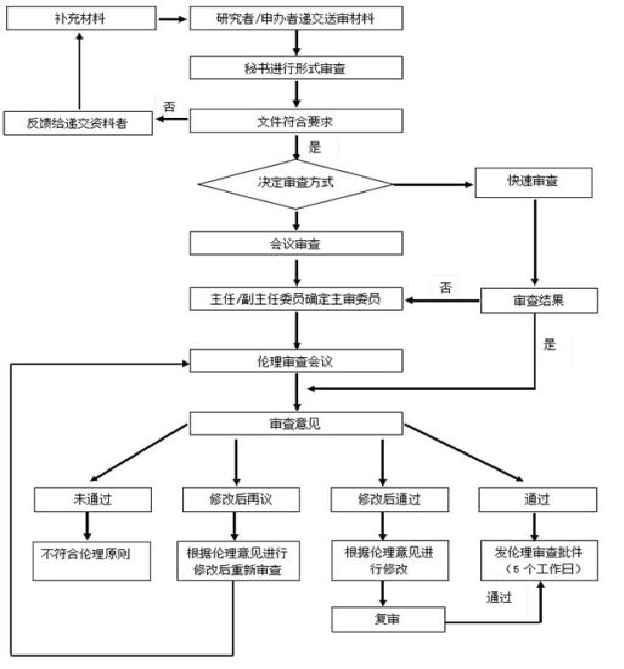 五. 流程的操作细则：1. 主审/咨询（1）选择主审委员／独立顾问A. 主审委员的选择：主要基于研究项目专业、相关伦理问题与候选人专业领域、社会文化背景相符，以及审查的一致性的考虑；选择医药专业背景委员主审研究方案；优先选择非医药专业背景委员主审知情同意书；复审、跟踪审查优先选择该项目的初审委员。B. 主审委员的人数：选择1～2名委员主审；初始审查选择2名主审委员；“复审”对“作必要的修正后同意”的审核确认可以选择1名主审委员；其他审查类别则根据情况选择1～2名主审委员。C. 独立顾问的选择：主要基于需要咨询的审查问题与候选人专业领域与社会文化背景相符的考虑。D. 独立顾问的人数：一般选择1～2名独立顾问。E. 利益冲突：避免选择与研究项目有利益冲突的委员/独立顾问。（2）准备审查/咨询文件A. 为主审委员准备主审项目的整套送审文件，以及相应的审查工作表。B. 为独立顾问准备咨询项目的相关送审文件，以及咨询工作表。C. 确认主审委员/独立顾问可以在其邮箱查阅主审/咨询项目的材料，填写主审／咨询工作表。（3）主审/咨询 A. 主审委员：在会议前审查送审材料（一般提前7天）；根据方案的研究设计类型和伦理审查类别的审查要素与审查要点，审查每一项研究，并填写审查工作表。B. 独立顾问：在会议前审查送审文件；根据需要咨询的问题进行审阅，提供咨询意见，并填写咨询工作表。2. 预审（1）送达审查材料A. 审查材料于会议前（一般提前3天）送达参会委员，并附会议日程。B.确认参会委员可以在其邮箱查阅审查项目的材料。（2）预审：委员在会议前预审送审材料。3. 会议审查（1）符合法定人数A. 到会委员超过药物/器械临床试验伦理委员会组成人员的半数，并不少于七人。B. 到会委员应包括医药专业、非医药专业、独立于研究实施机构之外的委员，以及不同性别的委员。（2）会议报告项目的审查A. 秘书报告上次会议记录，委员审查，如果委员对会议记录提出修改意见，秘书应记录，并根据委员的审查意见修改。B. 秘书报告快速审查项目，委员审查，如果委员对快速审查项目的审查意见提出异议，该项目进入会议审查。（3）会议审查项目的审查A. 听取申请人报告。B. 提问并听取答疑。C. 根据方案的研究设计类型和伦理审查类别的审查要素与审查要点，审查每一项研究。4. 审查决定（1）决定的程序A. 送审文件齐全。B. 符合法定人数。C. 申请人、独立顾问、与研究项目存在利益冲突的委员离场。D. 有充分的时间按审查程序和审查要点进行审查；到会委员通过充分讨论，尽可能达成一致意见。E. 以投票方式做出决定；没有参加该项目会议讨论的委员不能投票。F. 以超过伦理委员会全体委员半数票的意见作为审查决定。G. 秘书汇总投票单，填写AF/SC-04/02.2会议审查决定表，向会议报告投票结果。（2）审查决定的类别A. 是否批准研究项目a)同意，作必要的修正后同意，不同意，终止或暂停已批准的研究。b)我院为多中心临床研究的参加单位，组长单位已经批准了研究项目，我院审查认为可能需要对方案进行某些修改，或可能需要做出否定性决定，但审查会议认为有必要先了解组长单位药物/器械临床试验伦理委员会对这些问题的考虑，可以暂时休会，与多中心临床研究组长单位药物/器械临床试验伦理委员会沟通交流后，再次开会讨论决定。B. 跟踪审查频率：根据研究的风险程度，确定跟踪审查的频率，最长不超过12个月。C. 伦理审查意见的有效期a)意见有效期：初始审查以及（初始审查后的）复审，审查决定为“同意”，意见的有效期可以由药物/器械临床试验伦理委员会主任决定采用以下何种方式确定：①根据临床研究预期的周期；②与跟踪审查频率相同。b)延长意见有效期：如果意见有效期到期，研究进展报告提出“延长意见有效期”申请，年度/定期跟踪审查的决定为“同意”，由药物/器械临床试验伦理委员会主任决定延长意见有效期的时限。（3）是否批准研究项目A.同意：必须至少符合以下标准a) 研究具有科学和社会价值。 b)对预期的试验风险采取了相应的风险控制管理措施。c)受试者的风险相对于预期受益来说，是合理的。d) 受试者的选择是公平和公正的。e)知情同意书告知信息充分，获取知情同意过程符合规定。f) 如有需要，试验方案应有充分的数据与安全监察计划，以保证受试者的安全。g)保护受试者的隐私和保证数据的保密性。h)涉及弱势群体的研究，具有相应的特殊保护措施。B. 作必要的修正后同意a)需要做出明确具体的、较小的修改或澄清的研究项目。b)申请人修改后再次送审，可以采用快速审查的方式进行审查。C. 不同意a) 研究本身是不道德的。b) 即使通过修改方案或补充资料信息，也无法满足“同意”研究的标准。D. 终止或暂停已批准的研究a) 研究项目不再满足、或难以确定是否继续满足“同意”研究的标准。b) 研究过程中出现重大问题，需要暂停后进行再次评估。c) 终止或暂停已批准研究的情况包括（但不限于）：涉及受试者或其他人风险的非预期重大问题；违背方案情况严重或坚持不改的。六. 相关文件：1. IRB SOP/04.02/02.2研究项目的处理2. IRB SOP/08.01/02.2审查会议的管理七. 附件表格：AF/SC-04/02.2会议审查决定表甘肃省妇幼保健院（甘肃省中心医院）药物/器械临床试验伦理委员会               IRB SOP/03.02/02.2第二节  快速审查一. 目的：为使药物/器械临床试验伦理委员会快速审查的主审、主审综合意见的处理、会议报告等工作有章可循，特制定本规程，以从程序上保证药物/器械临床试验伦理委员会的快速审查工作的质量。二. 范围：本SOP适用于采用快速审查的方式进行审查的所有项目，是对与审查相关的操作进行规定，包括主审、主审综合意见的处理、会议报告的程序等。对送审项目应该采用什么方式（会议审查、紧急会议审查、快速审查）进行审查，参照IRB SOP/04.02/02.2研究项目的处理执行。三. 职责：1. 主任委员（1）选择主审委员。（2）审核快速审查意见，签发决定文件。2. 药物/器械临床试验伦理委员会秘书（1）向伦理委员会主任汇报快速审查的项目，在主任委员选定主审后，准备审查文件。（2）汇总主审委员的审查意见，提交下次会议报告，或转为会议审查。（3）整理会议记录，准备审查决定文件。（4）传达决定。（5）文件存档。3. 主审委员（1）审查主审项目的送审文件，填写审查工作表。（2）5个工作日完成审查，返还审查材料。四.流程图：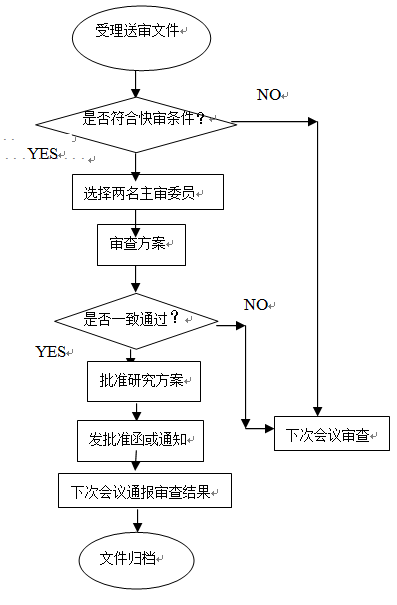 五. 流程的操作细则1. 主审（1）选择主审委员A. 主审委员的选择：主要基于研究项目专业、相关伦理问题与候选人专业领域、社会文化背景相符，以及审查的一致性的考虑；选择医药专业背景委员主审研究方案；优先选择非医药专业背景委员主审知情同意书；复审、跟踪审查优先选择该项目的初审委员；也可以指定委员担任修正案审查、跟踪审查、修正后同意的复审等的主审委员。B. 主审委员的人数：选择1～2名委员主审；“初始审查”选择2名委员主审；“复审”对“作必要的修正后同意”的审核确认、研究完成审查可以选择1名委员审查；预期严重不良事件的审查，可以指定1名委员审查，或优先选择该项目的初审委员；其他审查类别则根据情况选择1～2名委员。C. 利益冲突：避免选择与研究项目有利益冲突的委员。（2）准备审查文件A. 为主审委员准备审查项目的整套送审文件，以及相应的审查工作表。B. 自受理日起，2个工作日内送达主审材料。C. 确认主审委员可以通过其邮箱查阅主审项目的材料填写审查工作表。（3）审查A. 根据方案的研究设计类型和伦理审查类别的审查要素与审查要点，必要时参照前次审查意见，审查每一项研究。B. 填写审查工作表。（4）主审意见A. 是否批准研究项目：同意，作必要的修正后同意，不同意，终止或暂停已批准的研究。B. 是否更改审查方式：提交会议审查。C. 跟踪审查频率：根据研究的风险程度，确定跟踪审查的频率，最长不超过12个月。（5）主审时限：5个工作日完成主审。（6）返还审查文件：主审委员将整套送审文件、填写完成的审查工作表返还秘书。2. 主审综合意见的处理（1）秘书汇总主审委员的审查意见，填写AF/SC-05/02.2快审主审综合意见。（2）审查意见一致，均为“同意” A. 主任委员审核签发“同意”的决定文件。B. 该快速审查项目安排在下次审查会议上报告。C. 伦理审查意见有效期：初始审查以及（初始审查后的) 复审，审查决定为“同意”，意见的有效期可以由药物/器械临床试验伦理委员会主任根据以下方式确定：①根据临床研究预期的周期；②与跟踪审查频率相同。（3）审查意见一致，均为“作必要的修正后同意”A. 主任委员审核、签发“作必要的修正后同意”的决定文件。B. 该快速审查项目安排在下次审查会议上报告。（4）审查意见不一致，1个“同意”，1个“作必要的修正后同意”A. 办公室协调主审委员沟通审查意见尽量达成一致。B. 如果主审委员意见达成一致，按一致的主审意见处理。C. 如果主审委员意见不一致，该快速审查项目的审查方式转为会议审查。  （5）审查意见有 “不同意”，“终止或暂停已批准的研究”，“提交会议审查”,该快速审查项目的审查方式转为会议审查。（6）处理时限A. 自快审主审完成日起，3个工作日完成主审综合意见的处理。3 会议报告（1）参会委员没有提出异议，该项目审查结束，文件存档。（2）如果参会委员对所报告的快速审查项目的审查意见提出异议，该项目进入会议审查。六. 相关文件：IRB SOP/04.02/02.2研究项目的处理七. 附件表格：AF/SC-05/02.2快审主审综合意见 甘肃省妇幼保健院（甘肃省中心医院）药物/器械临床试验伦理委员会                IRB SOP/03.03/02.2第三节  紧急会议审查一. 目的：紧急会议旨在审查和批准涉及安全性问题、危及生命问题的研究项目等，使药物/器械临床试验伦理委员会紧急会议审查的主审、主审综合意见的处理、会议报告等工作有章可循，特制定本规程，以从程序上保证药物/器械临床试验伦理委员会的紧急会议审查工作的质量。二. 范围：本SOP适用于采用紧急会议审查的方式进行审查的所有项目，是对与审查相关的操作进行规定，包括会议报告的程序等。对送审项目应该采用什么方式（会议审查、紧急会议审查、快速审查）进行审查，参照IRB SOP/04.02/02.2研究项目的处理执行。三. 职责：1. 主任委员（1）决定召开紧急会议。（2）主持审查会议。（3）审签会议记录。（4）审核、签发审查决定文件。2.秘书（1）主任委员决定召开紧急会议审查后，准备审查文件。（2）向会议报告到会人数。 （3）汇总决定意见，并向会议报告。（4）整理会议记录，准备审查决定文件。（5）传达决定。（6）文件存档。3. 委员（1）参加审查会议，审查项目，提问和发表审查意见。（2）以投票方式做出审查决定。四.流程图：五. 流程的操作细则（一）秘书向主任委员汇报具体事件，由主任委员决定召开紧急会议。（二）通知参会伦理审资委员会委员，必须符合法定人数。（三）准备分发给参会委员的审查文件，并明确告知会议日期、时间及地点。紧急会议应尽量争取提前送达会议审查材料；如果时间不允许提前送达会议审查材料，可以会上分发。（四）会议审查1. 符合法定人数（1）到会委员超过药物/器械临床试验伦理委员会组成人员的半数，并不少于七人。（2）到会委员应包括医药专业、非医药专业、独立于研究实施机构之外的委员，以及不同性别的委员。2. 紧急会议审查项目的审查（1）听取申请人报告。（2）提问并听取答疑。（3）根据方案的研究设计类型和伦理审查类别的审查要素与审查要点，审查每一项研究。3. 审查要素（1）紧急事件与研究干预相关性的判断：相关，不相关，无法判断。（2）紧急事件是否影响研究预期风险与受益的判断。（3）受损伤的受试者的医疗保护措施是否合理。（4）其他受试者的医疗保护措施是否合理。（5）是否需要修改方案或知情同意书。4. 审查决定（1）是否同意研究继续进行：同意、作必要的修正后同意、终止或暂停已批准的研究。（2）跟踪审查频率：根据研究风险有无变化等情况，决定是否调整跟踪审查的频率。六. 相关文件：1. IRB SOP/04.02/02.2研究项目的处理2. IRB SOP/08.01/02.2审查会议的管理七. 附件表格：AF/SC-04/02.2会议审查决定表甘肃省妇幼保健院（甘肃省中心医院）药物/器械临床试验伦理委员会                IRB SOP/04.01/02.2第四章  方案送审的管理第一节  研究项目的受理一. 目的：为使药物/器械临床试验伦理委员会办公室对送审材料的形式审查、发送补充/修改或受理通知、送审等文件管理的工作有章可循，特制定本规程，以保证研究项目送审管理的受理阶段的工作质量。二. 范围：本SOP适用于研究项目送审管理的受理阶段的工作。指导申请人如何提交研究项目的伦理审查申请/报告，参照IRB SQ/02.01/02.2临床研究伦理审查申请/报告指南执行。三. 职责：药物/器械临床试验伦理委员会秘书、工作人员1. 对研究项目送审材料进行形式审查。2. 根据形式审查结果，当场发送补充修改送审材料通知。3. 对受理的送审文件进行建档/存档、待审的管理。 四 . 流程图：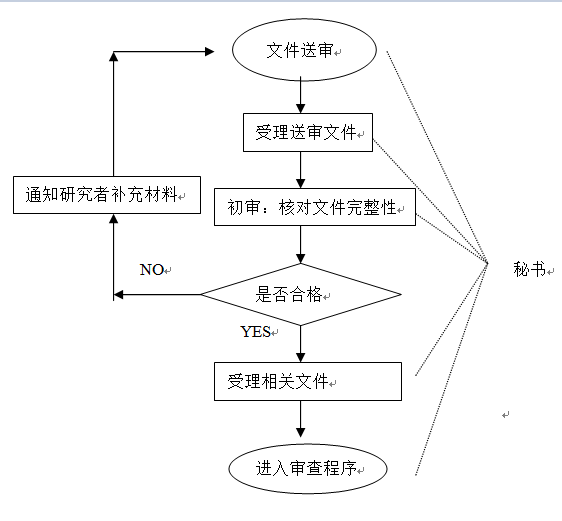 五. 流程的操作细则：1. 形式审查（1）申请/报告类别：正确选择伦理审查申请/报告的类别。A. 初始审查申请，修正案审查申请。B. 研究进展报告，严重不良事件报告，违背方案报告，暂停／终止研究报告，研究完成报告。C. 复审申请。（2）送审文件的完整性A. 根据AF/SQ-01/02.2送审文件清单的不同伦理审查申请/报告类别，审核送审文件是否齐全。a)多中心临床研究，本院为组长单位，研究进展报告应报告各中心的研究进展情况。b)其他中心发生的非预期的药物严重不良反应，送审文件需包括该中心的伦理审查意见。B. 研究方案、知情同意书、招募材料应留存PDF格式电子文件；研究项目书面文件的名称与电子文件一致。（3）送审文件的要素A. 申请/报告表填写正确、完整，申请人签名并注明日期。 B. 研究方案、知情同意书、招募材料的版本号/版本日期标注正确，若修正方案或知情同意书或招募材料应更新版本号／版本日期；方案应有摘要；受试对象包括10周岁及其以上的未成年人，应有2份知情同意书。C. 研究方案的要素符合GCP规定；科研项目申请标书不能代替临床研究方案。D. 知情同意书的要素符合GCP规定。E. 研究者经过GCP培训。F. 主要研究者履历信息齐全，确认已更新，本人签名并注明日期。G. 信息：请本人核对“一般情况”，核对填写教育经历，工作经历，学会任职，科研课题，获奖，专利，论文，著作。H. 研究人员名单及研究岗位信息齐全。（4）申请人根据“补充/修改送审材料”的内容再次送审，则据此审核补充/修改送审文件的完整性和要素。2. 补充/修改，受理（1）补充/修改送审材料：送审文件不完整，文件要素有缺陷，发送AF/SQ-02/02.2伦理审查申请/受理表（临床试验版）、告知缺项文件、缺陷的要素以及最近的审查会议前的送审截止日期。 （2）受理通知：送审文件的完整性和要素通过形式审查，发送AF/SQ-02/02.2伦理审查申请/受理表（临床试验版），并告知预定审查日期；受理通知标注受理号。A. 受理号的编码规则：格式为“20XX-AAA-BB”。B. 编码规则说明：①主字段：“20XX”为首次送审的年份，同一项目该字段不变；②项目序列字段“-AAA”：为该年度受理的初始审查项目的序列号,同一项目该字段不变；③后缀字段“-BB”：为同一项目历次送审受理的序列号。例如，2016-005-01为2016年第5个初始审查送审项目的第1次受理。3 项目送审的管理（1）加盖受理章A. 送审文件中的申请表/报告原件首页左上角加盖“受理章”受理人签名并注明日期。（2）送审项目登记A. 建立“送审项目登记”电子文件，信息字段包括（但不限于）项目名称，主要研究者，申请/报告类别，受理号，受理日期，审查方式，审查日期，审查决定，决定文件签发日期，跟踪审查截止日期，意见有效期截止日期。B. 按审查进程，及时记录送审项目的相关信息。C. 建档/存档a)首次送审文件按项目建档。b)再次送审文件按项目存档。D. 待审送审文件副本（如有）存放在药物/器械临床试验伦理委员会“送审”文件柜，等待提交审查。六. 相关文件：IRB SQ/O1.01/02.2临床研究伦理审查申请/报告指南。七· 附件表格7.1 AF/SQ-01/02.2送审文件清单7.2 AF/SQ-02/02.2伦理审查申请/受理表（临床试验版）7.2 AF/SQ-03/02.2伦理审查接受文件登记表甘肃省妇幼保健院（甘肃省中心医院）药物/器械临床试验伦理委员会                IRB SOP/04.02/02.2第二节  研究项目的处理一. 目的：为使药物/器械临床试验伦理委员会办公室对送审材料的审查方式、审查准备的工作有章可循，特制定本规程，以保证研究项目送审管理的处理阶段的工作质量。二. 范围：本SOP适用于研究项目送审管理的处理阶段的工作。所谓处理阶段是指送审项目的受理之后、审查之前的阶段。该阶段的主要工作是决定送审项目的审查方式（会议审查、紧急会议审查、快速审查）以及审查的准备工作。三. 职责：（一）药物/器械临床试验伦理委员会主任委员1. 确定研究项目的审查方式。（二）药物/器械临床试验伦理委员会秘书、工作人员1. 提议研究项目的审查方式。2. 为会议审查、快速审查做准备工作。四．流程图：五. 流程的操作细则：（一）决定审查方式：根据以下标准，决定送审项目的审查方式1. 会议审查的标准（1）首次提交伦理审查的临床研究项目，一般应采用会议审查方式。（2）伦理审查意见为“作必要的修正后同意”，申请人没有按伦理审查意见进行修改，并对此进行了说明，秘书认为有必要提交会议审查的项目。（3）本中心发生的与研究干预相关的、非预期的严重不良事件。（4）其他中心发生的严重不良事件，可能需要重新评估研究的风险与受益。（5）严重的违背方案审查。（6）其他不符合快速审查标准的情况。2. 紧急会议审查的标准（1）紧急事件(如果延误将直接或间接影响公众利益，造成国家经济损失等紧急情况)；（2）非预期严重不良事件导致死亡；（3）其他正当的理由。3. 快速审查的标准（1）研究风险不大于最小风险，不涉及弱势群体和个人隐私及敏感性问题，且研究步骤仅限于：①手指、脚后跟、耳垂的血样采集。②静脉采血则需在考虑年龄、体重、健康状况、采血程序、采血总量和采血频率等因素后，判断不大于最小风险。③通过无创手段、前瞻性采集用于研究的生物学标本（如头发、指甲、唾液、痰液等）。④通过临床实践常规的非侵入性手段进行的数据采集（不涉及全麻、镇静、X线或微波的手段；如果使用医疗器械，必须是经过批准上市的医疗器械，如磁共振成像，心电图、脑电图、温度计、超声、红外诊断成像、多普勒血液流变、超声心动图等）。⑤利用既往收集的材料（数据、文件、记录或标本）的研究。⑥因研究目的而进行的声音、视频、数字或者影像记录的数据采集。⑦ 采用调查、访谈方法的研究。（2）伦理审查意见为“作必要的修正后同意”，按药物/器械临床试验伦理委员会的审议意见修改方案后，再次送审。（3）临床研究方案的较小修正，不影响研究的风险受益比。（4）尚未纳入受试者的研究项目的年度/定期跟踪审查和暂停/终止研究审查。（5）已完成干预措施的研究项目的年度/定期跟踪审查。（6）本中心发生的与研究干预无关的严重不良事件。（7）本中心发生的预期严重不良事件。（8）其他中心发生的严重不良事件，对预期的研究风险与受益没有产生显著影响。（9）研究完成审查。（10）本院为多中心临床研究的参加单位，同时满足以下条件，本伦理委员会则接受组长单位伦理委员会的审查意见，可采用快速审查的方式，重点审查本院研究实施的条件：①方案已经获得组长单位伦理委员会批准。②组长单位伦理委员会已经通过国际认证。 4. 转为会议审查快审审查意见有“不同意”，“终止或暂停已批准的研究”，“提交会议审查”，或两名主审委员的审查意见不一致时，该项目则转为会议审查的方式。（二）审查的准备1. 会议审查、紧急会议审查的准备（1）主审/咨询准备①选择主审委员/独立顾问。②会议审查文件和审查工作表提前送达主审委员。③准备咨询文件和咨询工作表。（2）预审准备①会议审查材料提前3天送达参会委员预审，并附会议日程。②紧急会议审查材料提前送达参会委员预审，并附会议日程；如果时间不允许提前送达会议审查材料，可以会上分发。（3）会议审查的安排待审项目：按照“先送先审”的原则，安排会议审查项目2. 快速审查的准备（1）主审准备①选择主审委员。②准备审查文件。六. 相关文件：1. IRB SOP/ 03.01/02.2会议审查 2. IRB SOP/ 03.02/02.2 快速审查七. 附件表格：无。甘肃省妇幼保健院（甘肃省中心医院）药物/器械临床试验伦理委员会                IRB SOP/05.01/02.2第五章  审查/审核第一节  初始审查一. 目的：为使药物/器械临床试验伦理委员会初始审查的受理、处理、审查、传达决定、文件存档的工作有章可循，特制定本规程，以从程序上保证初始审查工作的质量。二. 范围：药物/医疗器械临床试验项目应在研究开始前提交伦理审查申请，经批准后方可实施。“初始审查申请”是指首次向药物/器械临床试验伦理委员会提交的审查申请。本SOP适用于药物/器械临床试验伦理委员会对初始审查申请所进行的初始审查。三. 职责：（一）主任委员1. 选择主审委员。2. 主持审查会议。3. 审签会议记录。4. 审签、签发审查决定文件。（二）药物/器械临床试验伦理委员会秘书1. 受理送审材料。2. 处理送审材料。3. 为委员审查工作提供服务。4. 整理会议记录，准备审查决定文件。5. 传达决定。6. 文件存档。（三）主审委员1. 会前审查主审项目的送审文件，填写审查工作表。2. 会议审查作为主要发言者，提问和发表审查意见。（四）委员1. 会前对审查项目进行预审。2. 参加审查会议，审查每一项目，提问和发表审查意见。3. 以投票方式做出审查决定。（五）独立顾问1. 会前审查咨询项目的送审文件，填写咨询工作表。2. 受邀参加审查会议，陈述意见。四. 流程图：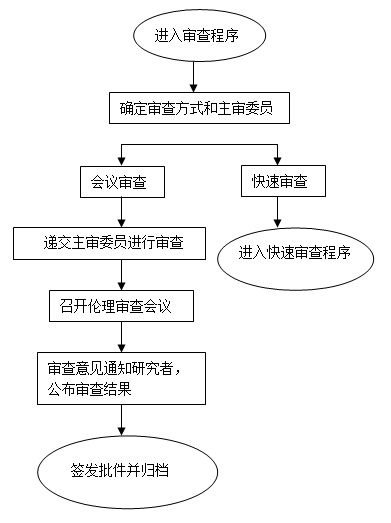 五. 流程的操作细则：（一）受理1. 形式审查（1）送审文件的完整性A. 药物临床试验初审的送审文件包括：伦理审查申请/受理表（临床实验版），临床研究方案，知情同意书，招募受试者的材料，病例报告表，研究者手册，主要研究者专业履历及研究人员名单、职责分工，组长单位伦理委员会意见，其他伦理委员会对申请研究项目的重要决定，国家药品监督管理局临床研究批件，药品合格检定报告，其他。B. 医疗器械临床试验初审的送审文件包括：伦理审查申请/受理表（临床实验版），临床研究方案，知情同意书，招募受试者的材料，病例报告表，研究者手册，医疗器械说明书，注册产品标准或相应的国家、行业标准，产品质量检测报告，医疗器械动物实验报告，主要研究者专业履历及研究人员名单、职责分工，其他伦理委员会对申请研究项目的重要决定，国家药品监督管理局临床研究批件，其他。（2）送审文件的要素A. 初始审查申请表填写正确、完整，申请人签名并注明日期。B. 研究方案与知情同意书的版本号/版本日期标注正确。C. 研究方案的要素符合GCP规定；科研项目申请标书不能代替临床研究方案。D. 知情同意书的要素符合GCP规定。E. 所有研究人员要经过GCP培训。F. 主要研究者履历信息齐全，是最新的，本人签名并注明日期。G. 补充/修改，受理，以及送审文件管理：参照IRB SOP/04.01/02.2研究项目的受理执行。（二）处理1. 决定审查方式：根据以下标准，决定送审项目的审查方式。（1）会议审查的标准:首次提交伦理审查的临床研究项目，一般应采用会议审查方式。（2）快速审查的标准：依据第四章第二节研究项目的处理（IRB SOP/04.02/02.2）中规定。（3）转为会议审查快审主审意见有 “不同意”，“提交会议审查”，或两名主审委员的审查意见不一致，则转为会议审查的方式。2. 审查的准备（1）主审/咨询准备①主审委员的选择：每个项目选择2名主审委员：选择医药专业背景委员主审研究方案；优先选择非医药专业背景委员主审知情同意书。②准备审查文件：为主审委员准备主审项目的整套送审文件；根据研究设计类型，为主审方案的委员准备相应的AF/SG-01/02.2主审委员评审表；根据研究设计类型，以及是否涉及紧急情况下无法获得知情同意的研究，是否申请免除知情同意、免除知情同意签字，为主审知情同意的委员准备相应的AF/SG-02/02.2知情同意审查工作表：免除知情同意。③独立顾问的选择：主要基于需要咨询的审查问题与候选人专业领域与社会文化背景相符的考虑；一般选择1～2名独立顾问。④ 准备咨询文件：为独立顾问准备咨询项目的相关送审文件，以及  AF/SG-11/02.2独立顾问咨询工作表。（2）预审准备，会议审查的安排，会议报告的安排：参照IRB SOP/04.02/02.2研究项目的处理执行。（三）审查1. 审查程序（1）会议审查：参照IRB SOP/03.01/02.2会议审查执行。（2） 快速审查：参照IRB SOP/03.02/02.2快速审查执行。2. 审查要素（1）研究的科学设计与实施。（2）研究的风险与受益。（3）受试者的招募。（4） 知情同意书告知的信息。（5）知情同意的过程。（6）受试者的医疗和保护。（7）隐私和保密。（8）弱势群体的考虑。（9）特殊疾病人群、特定地区人群/族群的考虑。3. 审查决定（1）是否批准研究项目：同意，作必要的修正后同意，不同意。（2）跟踪审查频率：根据研究的风险程度，确定跟踪审查的频率，最长不超过12个月。（3）伦理审查意见的有效期：审查决定为“同意”，意见的有效期可以由伦理委员会主任、并经主任委员授权决定采用以下何种方式确定：①根据临床研究预期的周期；②与跟踪审查频率相同。（4）（快速审查）是否更改审查方式，提交会议审查。（5）我院为多中心临床研究的参加单位，组长单位已经批准了研究项目，我院审查认为可能需要对方案进行某些修改，或可能需要做出否定性决定，但审查会议认为有必要先了解组长单位伦理委员会对这些问题的考虑，可以暂时休会，与多中心临床研究组长单位伦理委员会沟通交流后再次开会讨论决定。（四）传达决定：参见IRB SOP/06.01/02.2审查决定的传达1. 肯定性决定：以“伦理审查意见”的形式传达，并附“伦理委员会成员表副本”；如果采用会议审查的方式，还要附 “会议签到表副本”；如果采用快审审查的方式，附下次会议报告的“会议签到表的副本”。2. 条件性或否定性决定：以“伦理审查意见”的形式传达。3. 传达时限：在审查决定后5个工作日内完成决定的传达。（五）文件存档1. 审查过程中形成、积累、保存的文件，按审查阶段及时存档或归档，建立/更新项目档案目录。2. 加盖批准章：经伦理审查批准的研究方案、知情同意书的右上角加盖“批准章”，注明意见号、批准日期和有效期。3. 会议审查的项目存档文件：项目送审文件，方案审查工作表，知情同意书审查工作表，会议签到表复印件，会议决定表（投票单），会议记录副本，伦理审查决定文件。4. 快速审查的项目存档文件：项目送审文件，方案审查工作表，知情同意书审查工作表，快审主审综合意见，伦理审查决定文件。六. 相关文件：1. IRB SOP/04.01/02.2研究项目的受理2.IRB SOP/04.02/02.2研究项目的处理3. IRB SOP/03.01/02.2会议审查4. IRB SOP/03.02/02.2快速审查5. IRB SOP/06.01/02.2审查决定的传达七. 附件表格：1. AF/SG-01/02.2主审委员评审表2. AF/SG-02/02.2知情同意审查工作表：免除知情同意3. AF/SG-11/02.2独立顾问咨询工作表甘肃省妇幼保健院（甘肃省中心医院）药物/器械临床试验伦理委员会               IRB SOP/05.02/02.2第二节  修正案审查一. 目的：为使伦理委员会修正案审查的受理、处理、审查、传达决定、文件存档的工作有章可循，特制定本规程，以从程序上保证修正案审查工作的质量。二. 范围：申请人在研究过程中若变更主要研究者，对临床研究方案、知情同意书、招募材料等的任何修改，应向伦理委员会提交修正案审查申请，经批准后执行。为避免研究对受试者的即刻危险，研究者可在伦理委员会批准前修改研究方案，事后应将修改研究方案的情况及原因，以“修正案审查申请”的方式及时提交伦理委员会审查。本SOP适用于伦理委员会对修正案申请所进行的修正案审查。三. 职责：（一）主任委员1．选择主审委员。2. 主持审查会议。3. 审签会议记录。4. 审核、签发审查决定文件。（二）伦理委员会秘书1．受理送审材料。2．处理送审材料。3．为委员审查工作提供服务。4. 整理会议记录，准备审查决定文件。5. 传达决定。6. 文件存档。（三）主审委员1．会前审查主审项目的送审文件，填写审查工作表。2．会议审查作为主要发言者，提问和发表审查意见。（四）委员1．会前对审查项目进行预审。2．参加审查会议审查每一项目，提问和发表审查意见。3．以投票方式做出审查决定。（五）独立顾问1．会前审查咨询项目的送审文件，填写咨询工作表。2．受邀参加审查会议，陈述意见。四. 流程图：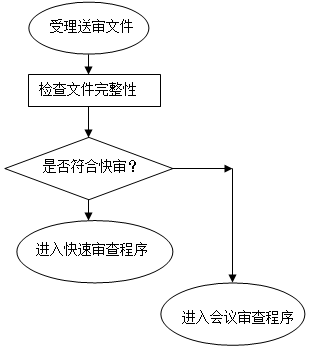 五. 流程的操作细则：（一）受理1 形式审查（1）送审文件的完整性。修正案审查的送审文件包括：修正案审查申请，临床研究方案修正说明页，修正的临床研究方案，修正的知情同意书，修正的招募材料，其他。（2）送审文件的要素：①修正案审查申请表填写正确、完整，申请人签名并注明日期。②修正的方案或知情同意书已更新版本号/版本日期。③修正的方案或知情同意书以“阴影或下划线”注明修改部分。 2 补充/修改，受理，以及送审文件管理：参照IRB SOP/04.01/02.2研究项目的受理执行。（二）处理：1 决定审查方式（1） 根据以下标准，决定送审项目的审查方式：①会议审查的标准：一般采用会议审查，除非符合下列快速审查的条件。②快速审查的标准：临床试验方案的较小修正，不影响试验的风险受益比。③转为会议审查：快审主审意见有：“终止或暂停已批准的研究”，“不同意”，“提交会议审查”，或两名主审委员的审查意见不一致，则转为会议审查的方式。2 审查的准备（1）主审的准备①主审委员的选择：每个项目选择1～2名主审委员，优先选择原主审委员；如果修正案为不影响风险受益比的较小修正，可由伦理委员会主任和/或原主审委员负责审查。②准备审查文件：为主审委员准备主审项目的整套送审文件，AF/SG-03/02.2修正案审查工作表。（2）预审准备，会议审查的安排，会议报告的安排：参照IRB SOP/04.02/02.2研究项目的处理执行。（三）审查1 审查程序（1）会议审查：参照IRB SOP/03.01/02.2会议审查执行。（2）快速审查：参照IRB SOP/03.02/02.2快速审查执行。2 审查要素（1）方案修正是否影响研究的风险。（2）方案修正是否影响受试者的受益。（3）方案修正是否涉及弱势群体。（4）方案修正是否增加受试者参加研究的持续时间或花费。（5）如果研究已经开始，方案修正是否对已经纳入的受试者造成影响。（6）为了避免对受试者造成紧急伤害，在提交伦理委员会审查批准前对方案进行了修改并实施是合理的。（7）方案修正是否需要同时修改知情同意书。 （8）修正的知情同意书是否符合完全告知、充分理解、自主选择的原则。（9）知情同意书的修改是否需要重新获取知情同意。3 审查决定（1）是否同意修正案：同意，作必要的修正后同意，终止或暂停已批准的研究，不同意。（2）跟踪审查频率：根据修正案对研究的风险影响，决定是否调整跟踪审查的频率。（3）（快速审查）是否更改审查方式：提交会议审查。（四）传达决定：参见IRB SOP/06.01/02.2审查决定的传达。1. 传达形式：所有决定均以“伦理审查意见”的形式传达。2. 传达时限：在审查决定后5个工作日内完成决定的传达。（五）文件存档1. 审查过程中形成、积累、保存的文件，按审查阶段及时存档或归档，建立/更新项目档案目录。2. 加盖批准章：经伦理审查批准修正的研究方案、知情同意书的右上角加盖“批准章”，注明意见号、批准日期和有效期。3. 会议审查的项目存档文件：项目送审文件，修正案审查工作表，会议签到表复印件，会议决定表（投票单），会议记录副本，伦理审查决定文件。4. 快速审查的项目存档文件：项目送审文件，修正案审查工作表，快审主审综合意见，伦理审查决定文件。六. 相关文件：1. IRB SOP/04.01/02.2研究项目的受理2. IRB SOP/04.02/02.2研究项目的处理3. IRB SOP/03.01/02.2会议审查 4. IRB SOP/03.02/02.2快速审查5. IRB SOP/06.01/02.2审查决定的传达（七） 附件表格： AF/SG-03/02.2修正案审查工作表甘肃省妇幼保健院（甘肃省中心医院）药物/器械临床试验伦理委员会             IRB SOP/05.03/02.2第三节  年度/定期跟踪审查一. 目的：为使伦理委员会年度/定期跟踪审查的受理、处理、审查、传达决定、文件存档的工作有可循，特制定本规程，以从程序上保证年度/定期跟踪审查工作的质量。二. 范围：申请人应按照伦理审查意见/意见规定的年度/定期跟踪审查频率，在截止日期前1个月提交研究进展报告；申办者应当向组长单位伦理委员会提交各中心研究进展的汇总报告；当出现任何可能显著影响试验进行、或增加受试者危险的情况时，应以“研究进展报告”的方式，及时报告伦理委员会。如果伦理审查意见有效期到期，需要申请延长意见有效期，应通过“研究进展报告”申请。本SOP适用于伦理委员会对研究进展报告所进行的年度/定期跟踪审查。三. 职责：（一）主任委员1. 选择主审委员2. 主持审查会议。3. 审签会议记录。4. 审核、签发审查决定文件。（二）伦理委员会秘书1. 受理送审材料。2. 处理送审材料。3. 为委员审查工作提供服务。4. 整理会议记录，准备审查决定文件。5. 传达决定。6. 文件存档。（三）主审委员1. 会前审查主审项目的送审文件，填写审查工作表。2. 会议审查作为主要发言者，提问和发表审查意见。（四）委员1. 会前对审查项目进行预审。2. 参加审查会议，审查每一项目，提问和发表审查意见。3. 以投票方式做出审查决定。（五）独立顾问1. 会前审查咨询项目的送审文件，填写咨询工作表。2. 受邀参加审查会议，陈述意见。四. 流程图：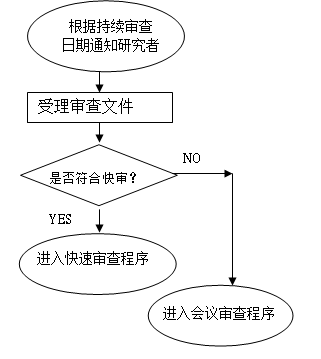 五. 流程的操作细则：（一）受理1. 形式审查（1）送审文件的完整性。年度/定期跟踪审查的送审文件包括：研究进展报告（多中心临床研究，本院为组长单位，研究进展报告应报告各中心的研究进展情况），以及组长单位伦理委员会的年度/定期跟踪审查的决定文件，其他。（2）送审文件的要素研究进展报告填写正确、完整，申请人签名并注明日期。2. 补充/修改，受理，以及送审文件管理：参照IRB SOP/04.01/02.2研究项目的受理执行。（二）处理1. 决定审查方式：根据以下标准，决定送审项目的审查方式。（1）会议审查的标准：一般采用会议审查，除非符合下列快速审查的条件。（2）快速审查的标准① 尚未纳入受试者的研究项目。② 已完成干预措施的研究项目。③ 初始审查符合快速审查标准，且研究风险不大于最小风险的项目。（3）转为会议审查：快审主审意见为 “终止或暂停已批准的研究”，“提交会议审查”，或两名主审委员的审查意见不一致，则转为会议审查的方式。2.审查的准备（1） 主审的准备① 主审委员的选择：每个项目选择1～2名主审委员；会议审查优先选择原主审委员；快速审查可由伦理委员会主任和/或原主审委员负责审查。② 准备审查文件：为主审委员准备主审项目的整套送审文件，AF/SG-04/02.2年度/定期跟踪审查工作表；必要时，提供查阅当前使用版本的方案和知情同意书的便利条件。（2） 预审准备，会议审查的安排，会议报告的安排：参照IRB SOP/04.02/02.2研究项目的处理执行。（三）审查1. 审查程序（1）会议审查：参照IRB SOP/03.01/02.2会议审查执行。（2）快速审查：参照IRB SOP/03.02/02.2快速审查执行。2. 审查要素（1）是否存在影响研究进行的情况。（2）严重不良事件或方案规定必须报告的重要医学事件是否已经及时报告。（3）与药物相关的、非预期的严重不良事件是否影响研究的风险与受益。（4）研究的风险是否超过预期。（5）是否存在影响研究风险与受益的任何新信息、新进展。（6）研究中是否存在影响受试者权益的问题。3. 审查决定（1）是否同意研究继续进行：同意，作必要的修正后同意，终止或暂停已批准的研究。（2）跟踪审查频率：根据研究风险有无变化等情况，决定是否调整跟踪审查的频率。（3）是否延长意见有效期：如果意见有效期到期，研究进展报告提出“延长意见有效期”，年度/定期跟踪审查的决定为“同意”，由伦理委员会主任决定延长有效期的时限。（4）（快速审查）是否更改审查方式：提交会议审查。（四）传达决定：参见IRB SOP/06.01/02.2审查决定的传达1. 传达形式：所有决定均以“伦理审查意见”的形式传达。2. 传达时限：在审查决定后5个工作日内完成决定的传达。（五）文件存档1. 审查过程中形成、积累、保存的文件，按审查阶段及时存档或归档，建立/更新项目档案目录。2. 会议审查的项目存档文件：项目送审文件，年度/定期跟踪审查工作表，会议签到表复印件，会议决定表（投票单），会议记录副本，伦理审查决定文件。3. 快速审查的项目存档文件：项目送审文件，年度/定期跟踪审查工作表，快审主审综合意见，伦理审查决定文件。六. 相关文件：1. IRB SOP/04.01/02.2研究项目的受理2. IRB SOP/04.02/02.2研究项目的处理3. IRB SOP/03.01/02.2会议审查4. IRB SOP/03.02/02.2快速审查5. IRB SOP/06.01/02.2审查决定的传达七. 附件表格：AF/SG-04/02.2年度/定期跟踪审查工作表甘肃省妇幼保健院（甘肃省中心医院）药物/器械临床试验伦理委员会              IRB SOP/05.04/02.2第四节  严重不良事件审查一. 目的：为使伦理委员会不良事件审查的受理、处理、审查、传达决定、文件存档的工作有章可循，特制定本规程，以从程序上保证严重不良事件审查工作的质量。二. 范围：严重不良事件是指临床研究过程中发生需住院治疗、延长住院时间、伤残、影响工作能力、危及生命或死亡、导致先天畸形等事件。发生严重不良事件，申请人应及时提交严重不良事件报告。本SOP适用于伦理委员会对严重不良事件报告所进行的严重不良事件审查。三. 职责：（一）主任委员1. 选择主审委员。2. 主持审查会议。3. 审签会议记录。4. 审核、签发审查决定文件。（二） 伦理委员会秘书1. 受理送审材料。2. 处理送审材料。3. 为委员审查工作提供服务。4. 整理会议记录，准备审查决定文件。5. 传达决定。6. 文件存档。（三）主审委员1. 会前审查主审项目的送审文件，填写审查工作表。2. 会议审查作为主要发言者，提问和发表审查意见。（四）委员1. 会前对审查项目进行预审。2. 参加审查会议，审查每一项目，提问和发表审查意见。3. 以投票方式做出审查决定。（五）独立顾问1. 会前审查咨询项目的送审文件，填写咨询工作表。2. 受邀参加审查会议，陈述意见。四. 流程图：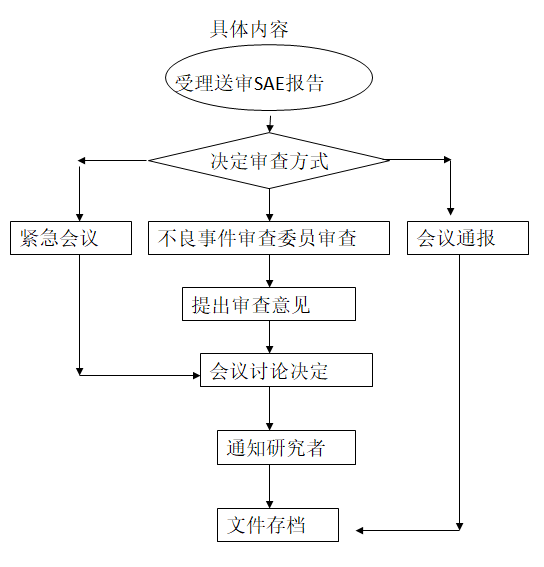 五. 流程的操作细则：（一）受理1. 形式审查（1）送审文件的完整性① 严重不良事件审查的送审文件包括：严重不良事件报告。② 其他中心发生的非预期的药物严重不良反应，送审文件需包括该中心的伦理审查意见。（2）送审文件的要素：严重不良事件报告填写正确、完整，申请人签名并注明日期。2. 补充/修改，受理，以及送审文件管理：参照 IRB SOP/04.01/02.2研究项目的受理执行。（二）处理1. 决定审查方式：根据以下标准，决定送审项目的审查方式。（1）会议审查的标准① 本中心发生的与研究干预相关的、非预期严重不良事件。② 本中心发生的与研究干预关系不确定的、非预期严重不良事件。③ 其他中心发生的严重不良事件，可能需要重新评估研究的风险与受益。（2）紧急会议审查的标准：研究过程中出现重大或严重问题，危及受试者安全。（3）快速审查的标准① 本中心发生的与研究干预无关的严重不良事件。② 本中心发生的预期严重不良事件。③ 其他中心发生的严重不良事件，对预期的研究风险与受益没有产生显著影响。④ 转为会议审查：快审主审意见为 “终止或暂停已批准的研究”，“提交会议审查”，或两名主审委员的审查意见不一致，则转为会议审查的方式。2. 审查的准备（1）主审的准备① 主审委员的选择：选择1～2名主审委员，优先选择原主审委员，和/或专门负责SAE审查的委员。② 准备审查文件：为主审委员准备主审项目的整套送审文件，AF/SG-05/02.2严重不良事件审查工作表；必要时，提供查阅当前使用版本的方案和知情同意书的便利条件。（2）预审准备，会议审查的安排，会议报告的安排：参照IRB SOP/04.02/02.2研究项目的处理执行。（三）审查1. 审查程序（1）会议审查：参照IRB SOP/03.01/02.2会议审查执行。（2）快速审查：参照IRB SOP/03.02/02.2快速审查执行。2. 审查要素（1）不良事件程度的判断：严重或非严重。（2）严重不良事件与研究干预相关性的判断：相关，不相关，无法判断。（3）严重不良事件是否预期的判断：预期，非预期。（4）严重不良事件是否影响研究预期风险与受益的判断。（5）受损伤的受试者的医疗保护措施是否合理。（6）其他受试者的医疗保护措施是否合理。（7）是否需要修改方案或知情同意书。3. 审查决定（1）是否同意研究继续进行：同意、作必要的修正后同意、终止或暂停已批准的研究。（2）跟踪审查频率：根据研究风险有无变化等情况，决定是否调整跟踪审查的频率。（3）快速审查是否更改审查方式：提交会议审查。（四）传达决定：参见IRB SOP/06.01/02.2审查决定的传达。1. 传达形式：所有决定均以“伦理审查意见”的形式传达。2. 是否传达：肯定性决定（不需要采取进一步的措施），可以不传达，也可以传达；条件性或否定性决定则必须传达。3. 传达时限：审查决定后5个工作日内完成决定的传达；紧急会议审查决定于审查决定后及时传达，最长不超过3个工作日。（五）文件存档1. 审查过程中形成、积累、保存的文件，按审查阶段及时存档或归档，建立/更新项目档案目录。2. 会议审查的项目存档文件：项目送审文件，严重不良事件审查工作表，会议签到表复印件，会议决定表（投票单），会议记录副本，伦理审查决定文件。3. 快速审查的项目存档文件：项目送审文件，严重不良事件审查工作表，快审主审综合意见，伦理审查决定文件。六. 相关文件：1. IRB SOP/04.01/02.2研究项目的受理2. IRB SOP/04.02/02.2研究项目的处理3. IRB SOP/03.01/02.2会议审查4. IRB SOP/03.02/02.2快速审查5. IRB SOP/06.01/02.2审查决定的传达七. 附件表格：AF/SG-05/02.2严重不良事件审查工作表甘肃省妇幼保健院（甘肃省中心医院）药物/器械临床试验伦理委员会             IRB SOP/05.05/02.2第五节  违背方案审查一. 目的：为使伦理委员会违背方案审查的受理、处理、审查、传达决定、文件存档的工作有章可循，特制定本规程，以从程序上保证违背方案审查工作的质量。二. 范围：需要报告伦理委员会的违背方案情况包括：重大的违背方案：研究纳入了不符合纳入标准或符合排除标准的受试者，符合中止试验规定而未让受试者退出研究，给予错误治疗或剂量，给予方案禁止的合并用药等没有遵从方案开展研究的情况；或可能对受试者的权益/健康以及研究的科学性造成显著影响等违背GCP原则的情况。持续违背方案，或研究者不配合监察/稽查，或对违规事件不予以纠正。凡是发生上述研究者违背GCP原则、没有遵从方案开展研究，可能对受试者的权益/健康、以及研究的科学性造成显著影响的情况，申办者/监察员/研究者应提交违背方案报告。为避免研究对受试者的即刻危险，研究者可在伦理委员会批准前偏离研究方案，事后应以“违背方案报告”的方式，向伦理委员会报告任何偏离已批准方案之处并作解释。本SOP适用于伦理委员会对违背方案报告所进行的违背方案审查。三. 职责：（一）主任委员1. 选择主审委员。2. 主持审查会议。3. 审签会议记录。4. 审核、签发审查决定文件。（二）伦理委员会秘书1. 受理送审材料。2. 处理送审材料。3. 为委员审查工作提供服务。4. 整理会议记录，准备审查决定文件。5. 传达决定。6. 文件存档。（三）主审委员1. 会前审查主审项目的送审文件，填写审查工作表。2. 会议审查作为主要发言者，提问和发表审查意见。（四）委员1. 会前对审查项目进行预审。2. 参加审查会议，审查每一项目，提问和发表审查意见。3. 以投票方式做出审查决定。（五）独立顾问1. 会前审查咨询项目的送审文件，填写咨询工作表。2. 受邀参加审查会议，陈述意见。四. 流程图：               五. 流程的操作细则：（一）受理1. 形式审查（1）送审文件的完整性：违背方案审查的送审文件包括违背方案报告。（2）送审文件的要素：违背方案报告填写正确、完整，申请人签名并注明日期。2. 补充/修改，受理，以及送审文件管理：参照IRB SOP/04.01/02.2研究项目的受理执行。（二）处理1. 决定审查方式：根据以下标准，决定送审项目的审查方式。（1）会议审查的标准① 可能对受试者的权益/健康以及研究的科学性造成显著影响等违背GCP原则的情况。②可能对研究结果产生显著影响情况。③持续违背方案，或研究者不配合监察/稽查，或对违规事件不予以纠正。（2）快速审查的标准① 可能不会对受试者安全或权益造成影响的情况。② 不会对研究结果产生影响的情况。2. 审查的准备（1）主审的准备① 主审委员的选择：每个项目选择1～2名主审委员，优先选择原主审委员和/或专门负责违背方案审查的委员。② 准备审查文件：为主审委员准备主审项目的整套送审文件，AF/SG-06/02.2违背方案审查工作表；必要时，提供查阅当前使用版本的方案和知情同意书的便利条件。（2）预审准备，会议审查的安排，会议报告的安排：参照IRB SOP/04.02/02.2研究项目的处理执行.（三）审查1. 审查程序：会议审查参照IRB SOP/03.01/02.2会议审查执行。2. 审查要素（1）是否影响受试者的安全。（2）是否影响受试者的权益。（3）是否对研究结果产生显著影响。（4）是否对违背方案采取了合适的处理措施。3. 审查决定  （1）是否同意研究继续进行① 同意，作必要的修正后同意，终止或暂停已批准的研究。②“作必要的修正后同意”同时可以提出建议，建议包括（但不限于）：修正方案和/或知情同意书，重新获取知情同意，重新培训研究者，在高年资研究人员指导下工作，限制参加研究的权利，拒绝受理来自该研究者的后续研究申请；必要时，建议医院相关职能部门采取进一步的处理措施。（2）跟踪审查频率：根据违背方案对受试者安全的影响程度，决定是否调整跟踪审查的频率。（四）传达决定：参见IRB SOP/06.01/02.2审查决定的传达。1. 传达形式：所有决定均以“伦理审查意见”的形式传达。2. 是否传达：肯定性决定（不需要采取进一步的措施），可以不传达，也可以传达；条件性或否定性决定则必须传达。3. 传达时限：在审查决定后5个工作日内完成决定的传达。（五）文件存档1. 审查过程中形成、积累、保存的文件，按审查阶段及时存档或归档，建立/更新项目档案目录。2. 会议审查的项目存档文件：项目送审文件，违背方案审查工作表，会议签到表复印件，会议决定表（投票单），会议记录副本，伦理审查决定文件。3. 快速审查的项目存档文件：项目送审文件，违背方案审查工作表，快审主审综合意见，伦理审查决定文件。六. 相关文件：1. IRB SOP/04.01/02.2研究项目的受理2. IRB SOP/04.02/02.2研究项目的处理3. IRB SOP/03.01/02.2会议审查4. IRB SOP/03.02/02.2快速审查5. IRB SOP/06.01/02.2审查决定的传达七. 附件表格：AF/SG-06/02.2违背方案审查工作表。甘肃省妇幼保健院（甘肃省中心医院）药物/器械临床试验伦理委员会             IRB SOP/05.06/02.2第六节  暂停/终止研究审查一. 目的：为使伦理委员会暂停/终止研究审查的受理、处理、审查、传达决定、文件存档的工作有章可循，特制定本规程，以从程序上保证暂停/终止研究审查工作的质量。二. 范围：研究者/申办者暂停或提前终止临床研究，应及时向伦理委员提交暂停/终止研究报告。本SOP适用于伦理委员会对暂停/终止研究报告所进行的暂停/终止研究审查。三. 职责：（一）主任委员1. 选择主审委员。2. 主持审查会议。3. 审签会议记录。4. 审核、签发审查决定文件。（二）伦理委员会秘书1. 受理送审材料。2. 处理受审材料。3. 为委员审查工作提供服务。4. 整理会议记录，准备审查决定文件。5. 传达决定。6. 文件存档。（三）主审委员1. 会前审查主审项目的送审文件，填写审查工作表。2. 会议审查作为主要发言者，提问和和发表审查意见。（四）委员1. 会前对审查项目进行预审。2. 参加审查会议，审查每一项目，提问和发表审查意见。3. 以投票方式做出审查决定。（五）独立顾问1. 会前审查咨询项目的送审文件，填写咨询工作表。2. 受邀参加审查会议，陈述意见。四. 流程图：]五. 流程的操作细则：（一）受理1. 形式审查（1）送审文件的完整性：暂停/终止研究审查的送审文件包括暂停/终止研究报告、研究总结报告。（2）送审文件的要素：暂停/终止研究报告填写正确、完整，申请人签名并注明日期。2. 补充/修改，受理，以及送审文件管理：参照 IRB SOP/04.01/02.2研究项目的受理执行。（二）处理1. 决定审查方式：根据以下标准，决定送审项目的审查方式。（1）会议审查的标准：一般采用会议审查，除非符合下列快速审查的条件。（2）快速审查的标准：伦理审查批准后没有受试者入组的研究项目。2. 审查的准备（1）主审的准备① 主审委员的选择：每个项目选择1～2名主审委员，优先选择原主审委员和/或专门负责暂停/终止审查的委员。② 准备审查文件：为主审委员准备主审项目的整套送审文件，AF/SG-07/02.2暂停 /终止研究审查工作表。（2）预审准备，会议审查的安排，会议报告的安排：参照IRB SOP/04.02/02.2研究项目的处理执行.（三）审查1. 审查程序（1）会议审查：参照IRB SOP/03.01/02.2会议审查执行。（2）快速审查：参照IRB SOP/03.02/02.2快速审查执行。2. 审查要素（1）受试者的安全与权益是否得到保证。（2）对受试者后续的医疗与随访措施是否合适。（3）是否有必要采取进一步保护受试者的措施。3. 审查决定（1）是否同意提前中止研究：同意，需要进一步采取保护受试者的措施。（2）快速审查是否更改审查方式：提交会议审查。（四）传达决定：参见IRB SOP/06.01/02.2审查决定的传达1. 传达形式：所有决定均以“伦理审查意见”的形式传达。2. 是否传达：肯定性决定（不需要采取进一步的措施），可以不传达，也可以传达；条件性或否定性决定则必须传达。3. 传达时限：在审查决定后5个工作日内完成决定的传达。（五）文件存档1. 审查过程中形成、积累、保存的文件，按审查阶段及时存档或归档，建立/更新项  目档案目录。2. 会议审查的项目存档文件：项目送审文件，暂停/终止研究审查工作表，会议签到  表复印件，会议决定表（投票单），会议记录副本，伦理审查决定文件。 3. 快速审查的项目存档文件：项目送审文件，暂停/终止研究审查工作表，快审审查意见，伦理审查决定文件。六. 相关文件：1. IRB SOP/04.01/02.2研究项目的受理2. IRB SOP/04.02/02.2研究项目的处理3. IRB SOP/03.01/02.2会议审查4. IRB SOP/03.02/02.2快速审查5. IRB SOP/06.01/02.2审查决定的传达七. 附件表格：AF/SG-07/02.2暂停 /终止研究审查工作表。甘肃省妇幼保健院（甘肃省中心医院）药物/器械临床试验伦理委员会              IRB SOP/05.07/02.2第七节  研究完成审查一. 目的：为使伦理委员会研究完成审查的受理、处理、审查、传达决定、文件存档的工作有章可循，特制定本规程，以从程序上保证研究完成审查工作的质量。二. 范围：完成临床研究，申请人应及时向伦理委员会提交研究完成报告。本SOP适用于伦理委员会对研究完成报告所进行的研究完成审查。三. 职责：（一）主任委员1. 选择主审委员2. 主持审查会议。3. 审签会议记录。4. 审核、签发审查决定文件。（二）伦理委员会秘书1. 受理送审材料。2. 处理受审材料。3. 为委员审查工作提供服务。4. 整理会议记录，准备审查决定文件。5. 传达决定。6. 文件存档。（三）主审委员1. 会前审查主审项目的送审文件，填写审查工作表。2. 会议审查作为主要发言者，提问和和发表审查意见。（四）委员1. 会前对审查项目进行预审。2. 参加审查会议，审查每一项目，提问和发表审查意见。3. 以投票方式做出审查决定。（五）独立顾问1. 会前审查咨询项目的送审文件，填写咨询工作表。2. 受邀参加审查会议，陈述意见。四. 流程图：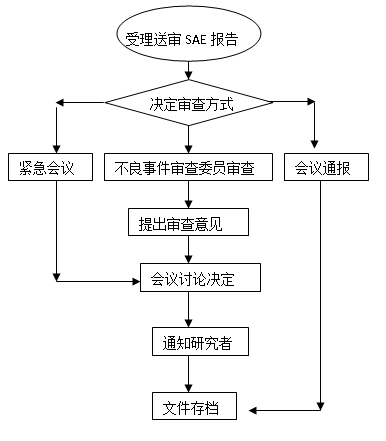 五. 流程的操作细则：（一）受理：1. 形式审查（1）送审文件的完整性：研究完成审查的送审文件包括研究完成报告、研究总结报告。（2）送审文件的要素：暂停/终止研究报告填写正确、完整，申请人签名并注明日期。2. 补充/修改，受理，以及送审文件管理：参照 IRB SOP/04.01/02.2研究项目的受理执行。（二）处理1. 决定审查方式：根据以下标准，决定送审项目的审查方式。快速审查的标准：一般采用快速审查，除非主审委员提出提交会议审查。2. 审查的准备（1）主审的准备① 主审委员的选择：每个项目选择1名主审委员，优先选择原主审委员或由伦理委员会主任进行审查。② 准备审查文件：为主审委员准备主审项目的整套送审文件，AF/SG-08/02.2研究完成审查工作表。（2）预审准备，会议审查的安排，会议报告的安排：参照IRB SOP/04.02/02.2研究项目的处理执行.（三）审查1. 审查程序（1）会议审查：参照IRB SOP/03.01/02.2会议审查执行。（2）快速审查：参照IRB SOP/03.02/02.2快速审查执行。2. 审查要素（1）严重不良事件或方案规定必须报告的重要医学事件是否已经及时报告。（2）与研究干预相关的、非预期的严重不良事件是否影响研究的风险与受益。（3）研究风险是否超过预期。（4）研究中是否存在影响受试者权益的问题。（5）是否有必要采取进一步保护受试者的措施。（6）研究执行的方案与知情同意书是否是伦理委员会批准的版本。3. 审查决定（1）是否同意结题：同意，需要进一步采取保护受试者的措施。（2）（快速审查）是否更改审查方式：提交会议审查。（四）传达决定：参见IRB SOP/06.01/02.2审查决定的传达1. 传达形式：所有决定均以“伦理审查意见”的形式传达。2. 是否传达：肯定性决定（不需要采取进一步的措施），可以不传达，也可以传达；条件性或否定性决定则必须传达。3. 传达时限：在审查决定后5个工作日内完成决定的传达。（五）文件存档1. 审查过程中形成、积累、保存的文件，按审查阶段及时存档或归档，建立/更新项目档案目录。2. 会议审查的项目存档文件：项目送审文件，研究完成审查工作表，会议签到表复印件，会议决定表（投票单），会议记录副本，伦理审查决定文件。3. 快速审查的项目存档文件：项目送审文件，研究完成审查工作表，快审主审综合意见，伦理审查决定文件。六. 相关文件：1. IRB SOP/04.01/02.2研究项目的受理2. IRB SOP/04.02/02.2研究项目的处理3. IRB SOP/03.01/02.2会议审查4. IRB SOP/03.02/02.2快速审查5. IRB SOP/06.01/02.2审查决定的传达七. 附件表格：AF/SG-08/02.2研究完成审查工作表。甘肃省妇幼保健院（甘肃省中心医院）药物/器械临床试验伦理委员会             IRB SOP/05.08/02.2第八节  复审一. 目的：为使伦理委员会复审的受理、处理、审查、传达决定、文件存档的工作有章可循，特制定本规程，以从程序上保证复审工作的质量。二. 范围：初始审查和跟踪审查后，按伦理审查意见“作必要的修正后同意”、对方案进行修改后，应以“复审申请”的方式再次送审，经伦理委员会批准后方可实施；如果对伦理审查意见有不同的看法，可以“复审申请”的方式申诉不同意见，请伦理委员会重新考虑决定。本SOP适用于伦理委员会对复审申请所进行的复审。三. 职责：（一）主任委员1. 选择主审委员。2. 主持审查会议。3. 审签会议记录。4. 审核、签发审查决定文件。（二）伦理委员会秘书1. 受理送审材料。2. 处理受审材料。3. 为委员审查工作提供服务。4. 整理会议记录，准备审查决定文件。5. 传达决定。6. 文件存档。（三）主审委员1. 会前审查主审项目的送审文件，填写审查工作表。2. 会议审查作为主要发言者，提问和和发表审查意见。（四）委员1. 会前对审查项目进行预审。2. 参加审查会议，审查每一项目，提问和发表审查意见。3. 以投票方式做出审查决定。（五）独立顾问1. 会前审查咨询项目的送审文件，填写咨询工作表。2. 受邀参加审查会议，陈述意见。四. 流程图：五. 流程的操作细则：（一）受理1. 形式审查（1）送审文件的完整性：复审的送审文件包括复审申请、修正的临床研究方案、修正的知情同意书、修正的招募材料、其他。（2）送审文件的要素① 复审申请表填写正确、完整，针对“伦理审查意见”逐条答复，申请人签名并注明日期。② 修正的方案或知情同意书已更新版本号/版本日期。③ 修正的方案或知情同意书以“阴影或下划线”注明修改部分。2. 补充/修改，受理，以及送审文件管理：参照 IRB SOP/04.01/02.2研究项目的受理执行。（二）处理1 决定审查方式：根据以下标准，决定送审项目的审查方式。（1）会议审查的标准伦理审查意见为“作必要的修正后同意”，申请人没有按伦理审查意见进行修改，并对此进行了说明，伦理委员会主任认为有必要提交会议审查的项目。（2）快速审查的标准：伦理审查意见为“作必要的修正后同意”，按伦理委员会的审议意见修改方案后，再次送审的项目。（3）转为会议审查：快审主审意见有 “终止或暂停已批准的研究”，“不同意”，“提交会议审查”，则转为会议审查的方式。   2审查的准备（1）主审的准备① 主审委员的选择：每个项目选择1～2名主审委员；伦理审查意见为“作必要的修正后同意”，由伦理委员会主任和/或原主审委员负责审查；如果申请人对伦理审查有不同意见，优先选择原主审委员进行审查。② 准备审查文件：为主审委员准备主审项目的整套送审文件，根据初始审查后的复审还是跟踪审查后的复审，准备相应的AF/SG-09/02.2～AF/SG-10/02.2复审工作表。（2）预审准备，会议审查的安排，会议报告的安排：参照IRB SOP/04.02/02.2研究项目的处理执行.（三）审查1. 审查程序（1）会议审查：参照IRB SOP/03.01/02.2会议审查执行。（2）快速审查：参照IRB SOP/03.02/02.2快速审查执行。2. 审查要素（1）申请人接受伦理审查意见：对研究项目文件的修改与审查意见是否一致。（2）申请人有不同意见：对伦理审查意见的澄清或其他修改能否接受。3. 审查决定（1）是否批准研究项目①（初始审查后的）复审：同意，作必要的修正后同意，不同意。②（修正案审查，年度定期跟踪审查、严重不良事件审查、违背方案审查的）复审：同意，作必要的修正后同意，终止或暂停已批准的研究，不同意。  （2）跟踪审查频率① 初始审查后的复审：根据研究的风险程度，确定跟踪审查的频率，最长不超过12个月。② 修正案审查，年度定期跟踪审查、严重不良事件审查、违背方案审查的复审：根据研究的风险程度，决定是否调整跟踪审查的频率。③ 伦理审查意见有效期：（初始审查后的）复审，审查决定为“同意”，意见的有效期可以由伦理委员会主任经主任委员授权，根据以下方式确定：①根据临床研究预期的周期；②与跟踪审查频率相同。④ 快速审查是否更改审查方式：提交会议审查。（四）传达决定：参见IRB SOP/06.01/02.2审查决定的传达1  肯定性决定（1）（初始审查之后的）复审：以“伦理审查意见”的形式传达并附“伦理委员会成员表副本”；如果采用会议审查的方式，还要附“会议签到表副本”；如果采用快速审查的方式，附下次会议报告的“会议签到表副本”。（2）（修正案审查、年度/定期跟踪审查、严重不良事件审查、违背方案审查、暂停/终止研究审查、结题审查之后的）复审：以“伦理审查意见”的形式传达。2 条件性或否定性决定：以伦理审查意见的形式传达。3 是否传达：肯定性决定（不需要采取进一步的措施）并且审查类别属于严重不良事件审查后的复审，违背方案审查后的复审，暂停/终止研究审查后的复审，新药临床试验结题审查后的复审，可以不传达，也可以传达；年度/定期跟踪审查必须传达。 4 传达时限：在审查决定后5个工作日内完成决定的传达。（五）文件存档1 审查过程中形成、积累、保存的文件，按审查阶段及时存档或归档，建立/更新项目档案目录。2 加盖批准章：经伦理审查批准修正的研究方案、知情同意书的右上角加盖“批准章”，注明意见号、批准日期和有效期。3 会议审查的项目存档文件：项目送审文件，复审审查工作表，会议签到表复印件，会议决定表（投票单），会议记录副本，伦理审查决定文件。4 快速审查的项目存档文件：项目送审文件，复审审查工作表，快审主审综合意见，伦理审查决定文件。六. 相关文件：1  IRB SOP/04.01/02.2研究项目的受理2  IRB SOP/04.02/02.2研究项目的处理3  IRB SOP/03.01/02.2会议审查4  IRB SOP/03.02/02.2快速审查5  IRB SOP/06.01/02.2审查决定的传达七. 附件表格：1  AF/SG-09/02.2复审工作表（初审后的复审）2  AF/SG-10/02.2复审工作表（跟踪审查后的复审）甘肃省妇幼保健院（甘肃省中心医院）药物/器械临床试验伦理委员会             IRB SOP/05.09/02.2第九节  免除审查的审核一. 目的：为使伦理委员会免除审查的受理、处理、审核、传达决定、文件存档的工作有章可循，特制定本规程，以从程序上保证免除审查审核工作的质量。二. 范围：免除审查的项目，申请人应向伦理委员会提交免除审查申请。本SOP适用于伦理委员会对免除审查申请所进行的免除审查审核。三. 职责：（一）伦理委员会主任：审核免除审查申请的送审文件，确定是否符合免除审查的条件。（二）伦理委员会秘书1. 受理送审材料。2. 处理受审材料。3. 为伦理委员会主任审核工作提供服务。3. 传达审核意见。4. 文件存档。四. 流程图：五. 流程的操作细则：（一）受理1. 形式审查（1）送审文件的完整性：免除审查申请的送审文件包括免除审查申请、研究方案等。（2）送审文件的要素① 免除审查申请填写正确、完整，申请人签名并注明日期。② 研究方案注明版本号和版本日期。2. 补充/修改，受理，以及送审文件管理：参照 IRB SOP/04.01/02.2研究项目的受理执行。（二）处理准备审核文件：为伦理委员会主任准备整套送审文件，AF/SG-12/02.2免除审查审核工作表。（三）审核1. 审核要素：是否符合免除审查的条件。2. 审核决定（1）同意：符合免除审查的条件，同意免除审查。（2）不同意：不符合免除审查的条件，则要求按初始审查申请送审相关材料。（四）传达审核意见1. 传达形式：AF/SC-09/02.2免除审查申请审核意见。2. 传达时限：在主任审核决定后2个工作日内完成审核意见的传达。（五）文件存档/归档1. 保存文件：项目送审文件，免除审查审核工作表，免除审查申请审核意见。2. 归档：符合免除审查的项目，建档并归档存档。3. 存档：不符合免除审查的项目，建档，存档。六. 相关文件：1. IRB SQ/01.01/02.2临床研究伦理审查申请/报告指南2. IRB SOP/04.01/02.2研究项目的受理七. 附件表格：1. AF/SG-12/02.2免除审查审核工作表2. AF/SC-09/02.2免除审查申请审核意见甘肃省妇幼保健院（甘肃省中心医院）药物/器械临床试验伦理委员会              IRB SOP/05.10/02.2第十节  药物临床试验安全信息报告流程及规范1. 目的建立本药物临床试验机构（下文简称“本机构”）于药物临床试验中安全性事件（包括不良事件、严重不良事件、药物不良反应、可疑且非预期药物严重不良反应）的处理与报告的规章、制度及流程，从而保障受试者的合法权益与生命安全。2. 范围（1）其他中心发生的严重不良事件，可能需要重新评估研究的风险与受益。（2）各种类型的SUSAR。3. 责任人药物临床试验机构负责人4. 依据《中华人民共和国药品管理法》《中华人民共和国药品管理法实施条例》《药物临床试验质量管理规范》(2020版GCP)《药物临床试验机构资格认定办法（试行）》《药物临床试验机构认定标准》《药品不良反应报告和监测管理办法》《药品非临床研究质量管理规范》(GLP)5. 定义不良事件（Adverse Event, AE）：指受试者接受试验用药品后出现的所有不良医学事件，可以表现为症状体征、疾病或者实验室检查异常，但不一定与试验用药品有因果关系。严重不良事件（Serious Adverse Event, SAE）：指受试者接受试验用药品后出现死亡、危及生命、永久或者严重的残疾或者功能丧失、受试者需要住院治疗或者延长住院时间，以及先天性异常或者出生缺陷等不良医学事件。药物不良反应（Adverse Drug Reaction，ADR）：指临床试验中发生的任何与试验用药品可能有关的对人体有害或者非期望的反应。试验用药品与不良事件之间的因果关系至少有一个合理的可能性，即不能排除相关性。可疑且非预期严重不良反应（Suspicious and Unexpected Serious Adverse Reaction，SUSAR）：指临床表现的性质和严重程度超出了试验药物研究者手册、已上市药品的说明书或者产品特性摘要等已有资料信息的可疑并且非预期的严重不良反应。6. 安全性报告类型（1）SAE/SUSAR个例报告。（2）可能对受试者的安全或者临床试验的实施产生不利影响的新信息。（3）研发期间安全性更新报告（DSUR）。7.递交时限本院发生的SAE及各类SUSAR，研究者需在获知的24小时内报告伦理委员会。外院SAE及SUSAR的纸质材料递交时限遵照方案要求的监察频率/申办方要求的递交频率。但若方案要求的监察频率/递交频率≥三个月，则最多每三个月汇总一次提交。申办者定期汇总的DSUR并向我院报告，原则上报告周期不超过一年，报告途径同SUSAR，纸质版/光盘。快速报告时限：（一）对于致死或危及生命的非预期严重不良反应，申请人应在首次获知后尽快报告，但不得超过7天，并在随后的8天内报告、完善随访信息。（申办者首次获知当天为第0天）（二）对于非致死或危及生命的非预期严重不良反应，申请人应在首次获知后尽快报告，但不得超过15天。若外院研究过程中出现危及项目中所有受试者安全的重大或严重问题，请研究者及申办方立即提交伦理委员会。8.递交形式（1）外院SAE：递交信+纸质摘要/列表/清单目录/纸质版递交信+纸质摘要/列表/清单目录+光盘递交信：申办方或授权人—PI—伦理。研究者取得伦理委员会的签收回执，可以作为申办方递交伦理委员会的证明。（2）SUSAR（研究者报告，主路线）：递交信+纸质摘要/列表/清单目录/纸质版递交信+纸质摘要/列表/清单目录+光盘递交信：申办方或授权人—PI—伦理。研究者取得伦理委员会的签收回执，可以作为申办方递交伦理委员会的证明。（3）SUSAR（申办方报告，辅路线）：快速报告邮箱：xy2gcpduan_sae@163.comSUSAR报告（建议word版）+医院临床试验SUSAR电子登记表（Excel版）注意：此邮箱仅用于伦理接收申办方提交的各种类型SUSAR及研究者提交的本院SAE、SUSAR。邮件命名规则：院内编号+SUSAR+受试者编号；院内编号+SAE+受试者编号。结题存档：光盘（清单+SUSAR汇总+邮件递交凭证）SUSAR中的死亡事件报告，除符合SUSAR的一般要求外，研究者还应当向申办者和伦理委员会提供其他所需要资料，如尸检报告和最终医学报告。报告原则上应为简体中文。对于原始资料为英文的报告，为实现快速报告，可以第一时间将英文版的报告进行递交，后续可以使用英文配合中文共同报告并递交。9. 伦理审查方式：伦理委员根据情况决定审查方式：重点关注本中心发生的SUSAR以及可能影响受试者安全、可能影响临床试验实施、可能改变伦理委员会同意意见的安全性事件。同时，也关注同一药物在非本中心发生的SUSAR——关注同一研究药物在所有中心的安全性，是为关注研究药物整体的安全性。（1）会审：本院SUSAR；外院研究过程中出现连续、重大或严重问题，危及项目中所有受试者安全的。（2）提交备案：其他中心发生的预期严重不良事件及SUSAR，不影响整体安全性的。10. 传达决定需要会议审查的，参照会审传达形式和时限。条件性或否定性决定则必须传达；肯定性决定（不需要采取进一步的措施）可不传达。附件：参考1、《药物临床试验质量管理规范》第四章第二十六条  涉及死亡事件的报告，研究者应当向申办者和伦理委员会提供其他所需要的资料，如尸检报告和最终医学报告。研究者收到申办者提供的临床试验的相关安全性信息后应当及时签收阅读，并考虑受试者的治疗，是否进行相应调整，必要时尽早与受试者沟通，并应当向伦理委员会报告由申办方提供的可疑且非预期严重不良反应。2、《药物临床试验质量管理规范》第五章第四十八条  申办者应当按照要求和时限报告药物不良反应。（一）申办者收到任何来源的安全性相关信息后，均应当立即分析评估，包括严重性、与试验药物的相关性以及是否为预期事件等。申办者应当将可疑且非预期严重不良反应快速报告给所有参加临床试验的研究者及临床试验机构、伦理委员会；申办者应当向药品监督管理部门和卫生健康主管部门报告可疑且非预期严重不良反应。（二）申办者提供的药物研发期间安全性更新报告应当包括临床试验风险与获益的评估，有关信息通报给所有参加临床试验的研究者及临床试验机构、伦理委员会。3、《药物临床试验期间安全性数据快速报告标准和程序》及相关问答中，快速报告时限：（一）对于致死或危及生命的非预期严重不良反应，申请人应在首次获知后尽快报告，但不得超过7天，并在随后的8天内报告、完善随访信息。（申办者首次获知当天为第0天）（二）对于非致死或危及生命的非预期严重不良反应，申请人应在首次获知后尽快报告，但不得超过15天。4、基本定义严重不良事件（Serious Adverse Event, SAE），是指临床试验过程中发生需住院治疗、延长住院时间、伤残、影响工作能力、危及生命或死亡、导致先天畸形等事件。可疑且非预期严重不良反应(Suspected Unexpected Serious Adverse Reaction, SUSAR）：指临床表现的性质和严重程度超出了试验药物研究者手册、已上市药品的说明书或者产品特性摘要等已有资料信息的可疑并且非预期的严重不良反应。研发期间安全性更新报告（Development Safety Update Report, DSUR）:主要是对报告周期内收集到的与在研药物（无论上市与否）相关的安全性信息进行全面深入的年度回顾和评估。甘肃省妇幼保健院（甘肃省中心医院）药物/器械临床试验伦理委员会             IRB SOP/06.01/02.2第六章  传达决定一. 目的：为使伦理委员会准备审查决定文件、审签决定文件、传达决定的工作有章可循特制定本规程，以从程序上保证审查决定传达工作的质量。二. 范围：本SOP适用于伦理委员会办公室确定必须传达与可以不传达的决定类别，以及审查决定文件的准备与传达工作。三.职责：（一）主任委员1. 审签会议记录。2. 审签审查决定文件，签名并注明日期。（二）伦理委员会秘书1. 确定必须传达与可以不传达的决定类别。2. 准备审查决定文件。3. 传达审查决定。4. 决定文件存档。四. 流程图：五. 流程的操作细则：（一）确定必须传达的决定类别1. 必须传达的决定类别（1）条件性或否定性决定（作必要的修正后同意，终止或暂停已批准的研究，不同意，需要进一步采取保护受试者的措施）：必须传达。（2）肯定性决定（同意），并且审查类别属于初始审查，修正案审查，年度/定期跟踪审查，以及上述审查类别审查后的复审：必须传达。2. 可以不传达的决定类别（1）肯定性决定（同意继续研究，或不需要采取进一步的措施），并且审查类别属于严重不良事件审查，违背方案审查，暂停/终止研究审查，研究完成审查，以及上述审查类别审查后的复审：可以不传达，也可以传达。（2）伦理审查申请指南规定，申请人提交伦理审查申请/报告后一个半月没有收到伦理委员会决定意见的答复，视作“ 同意”。（二）准备审查决定文件1. 秘书依据会议记录起草伦理审查决定文件。2. 决定文件的类别伦理审查意见：所有决定，采用伦理审查意见。3. 决定文件的基本信息（1）基本信息：研究项目信息；审查意见号；临床研究机构和研究者；审查会议日期与地点，审查类别，审查方式，审查委员（伦理审查意见）审查文件，（临床研究方案、知情同意书、招募材料均注明版本号/日期）；审查意见；主任委员（或被授权者）签发并注明日期；决定文件的有效期：伦理委员会名称（盖章），伦理委员会联系人和联系方式。（2）审查意见号的编码规则：同“受理号”。4. 决定文件的审查意见（1）肯定性决定（同意）：告知批准的事项，对申请人实施研究的要求，以及跟踪审查的要求。（2）条件性决定（作必要的修正后同意）：具体说明伦理审查的修正意见，以及提交复审的程序。（3）否定性决定（不同意，终止或暂停已经批准的临床研究）：必须清楚地说明否定的理由和伦理审查的相关考虑，并告知申请人如果有不同意见，可就有关事项做出解释，提交复审申请。（三）审签决定文件1. 秘书核对审查决定文件基本信息的正确性，审查意见的规范性与完整性。2. 审查会议的主持人（主任委员，或被授权的副主任委员/委员）审签会议记录。3. 审查会议的主持人（主任委员，或被授权的副主任委员/委员）审签审查决定文件，签名并注明日期。（四）传达审查决定1. 制作：制作决定文件：文件份数参照申请人、研究中心数确定；②制作伦理委员会成员表副本：初始审查的决定文件附“伦理委员会成员表副本”；  ③制作会议签到表副本：初始审查、修正案审查以及（初审审查、修正案审查之后的）复审的肯定性决定，如果采用会议审查方式，需附下次会议报告的“会议签到表副本”；④份数：一般按申办者、CRO、研究单位各1份；或根据申办者的要求。2. 盖章：决定文件加盖伦理委员会章。3. 传达（1）决定文件送达（本院）申请人；可寄送或通知（外单位）申请人领取决定文件；（2）收件人在AF/SC-10/02.2伦理审查决定文件签收表上签收；寄送则保留寄送凭证。4. 传达时限（1）会议审查决定后5个工作日内完成决定的传达。（2）紧急会议审查决定于审查决定后及时传达，最长不超过3个工作日。（3）快速审查主审综合意见为“同意”或“作必要的修正后同意”，并且审查类别属于修正案审查，年度/定期跟踪审查，严重不良事件审查，违背方案审查，暂停/终止研究审查，研究完成审查，复审，应在3个工作日内传达决定；如果审查类别属于初始审查，则在提交会议报告后5个工作日内传达决定。（4）如果申请人要求提前传达 “同意”的决定，应尽快传达。（五）文件存档：审查决定文件归入项目档案。六. 相关文件：无。七. 附件表格：1  AF/SC-07/02.2伦理审查意见2  AF/SC-10/02.2伦理审查决定文件签收表甘肃省妇幼保健院（甘肃省中心医院）药物/器械临床试验伦理委员会             IRB SOP/07.01/02.2第七章  监督检查第一节  实地访查一. 目的：为使伦理委员会实地访查的准备、访查意见及其处理的工作有章可循，特制定本规程，以从程序上保证实地访查的质量。二. 范围：伦理委员会实地访查主要从保护受试者角度检查研究的实施情况，以及对GCP、研究方案以及本伦理委员会要求的遵从性。本SOP适用于伦理委员会开展实地访查工作。三. 职责：（一）伦理委员会主任委员：1. 批准开展实地访查。（二）委员1. 项目审查时发现需要进一步了解核实情况，可提议开展实地访查。2. 参加访查活动提出处理意见。（三）伦理委员会办公室秘书1. 秘书受理受试者抱怨时发现需要进一步了解核实情况，可提议开展实地访查。2. 组织访查小组，安排访查活动。3. 为访查活动提供服务工作。4. 处理访查意见。5. 访查文件存档。四. 流程图：五. 流程的操作细则：（一）实地访查提议1. 专业科室/研究项目出现以下情况，需要进一步了解/核实情况：（1）出现值得重视的严重不良事件。（2）研究过程中可能存在违背GCP原则、违背方案的事件，损害受试者的权益与安全的事件。（3）可能存在不遵循伦理审查意见对申请人的要求，如未按时提交研究进展报告。2. 主审委员，委员在审查项目时，以及办公室秘书在受理受试者抱怨时，发现上述类别的问题，均可提议开展实地访查，报经伦理委员会主任、经主任委员授权同意。（二）实地访查前准备1. 组织实地访查小组（1）伦理委员会主任委员授权组织实地访查小组。 （2）成员：一般由2～3名委员组成，可以邀请专家参加。2. 访查安排（1）通知专业科室/研究者接受实地访查，确定实地访查时间。（2）通知实地访查小组人员访查目的（问题）与访查时间。（3）准备访查所需的项目文件。（三）实地访查：根据不同实地访查问题，实地访查活动可以包括（不限于）：1. 检查方案与知情同意书，确认是否使用经批准的版本。2. 随机抽查签署的知情同意文件，确定受试者是否正确签署了知情同意书。3. 必要时，观察知情同意过程。4. 检查研究病历等相关文件，询问医生护士，必要时与受试者交流，了解/核实严重不良事件的信息。5. 检查研究必备的实验室和其他设施。6. 检查伦理审查意见的落实情况。（四）访查意见及其处理1. 访查意见（1）访查结束后，访查小组讨论访查的发现，提出处理意见。（2）填写AF/JJ-01/02.2实地访查稽核表，访查成员签名，并注明日期。2. 提交会议报告/会议审查（1）提交会议报告：访查的处理意见认为“不需要采取进一步的处理措施”。（2）提交会议审查：访查的处理意见认为“需要采取进—步的处理措施”。3. 审查意见的传达（1）会议审查认为“不需要采取进一步的措施”，可以不传达。（2）会议审查决定“采取进一步的处理措施”，应将审查意见向主要研究者传达。（2）与审查项目相关的实地访查的审查意见，一般与该项目的审查决定一起传达。（五）文件存档：“实地访查记录”“存入办公室”“工作日志”文件夹。六. 相关文件：无。七. 附件表格：1 AF/JJ-01/02.2实地访查稽核表2 AF/JJ-02/02.2临床试验项目检查反馈表3 AF/JJ-03/02.2临床试验项目整改记录表甘肃省妇幼保健院（甘肃省中心医院）药物/器械临床试验伦理委员会                IRB SOP/07.02/02.2第二节  受试者知情同意书签署一. 目的建立受试者知情同意规范程序，确保过程的规范性，保护受试者的权益并保障其安全。二. 范围适用于我院批准开展的临床试验研究项目知情同意的管理。三. 规程（一）知情告知:1. 向有意参加临床研究的受试者提供伦理委员会批准的最新版本知情告知信息；2. 向受试者告知如下信息：3. 试验目的、应遵循的试验步骤（包括所有侵入性操作）、试验期限。4. 预期的受试者的风险和不便。5. 预期的受益。当受试者没有直接受益时，应告知受试者。6. 受试者可获得的备选治疗，以及备选治疗重要的潜在风险和受益。7. 受试者参加试验是否获得报酬。8. 受试者参加试验是否需要承担费用。9. 能识别受试者身份的有关记录的保密程度，并说明必要时，试验项目申办者、伦理委员会、政府管理部门按规定可以查阅参加试验的受试者资料。10. 如发生与试验相关的损害时，受试者可以获得的治疗和相应的补偿。11. 说明参加试验是自愿的，可以拒绝参加或有权在试验的任何阶段随时退出试验而不会遭到歧视或报复，其医疗待遇与权益不会受到影响。12. 当存在有关试验和受试者权利的问题，以及发生试验相关伤害时，有联系人及联系方式。13. 必要时，还应告知受试者做出是否参加研究的决定可能想要了解的其他信息；14. 告知受试者应使用通俗易懂的语言，以便受试者理解；15. 给予受试者足够时间和机会询问试验的细节及其他任何问题；16. 留出时间让受试者考虑，必要时让受试者把知情告知信息带回家跟家人朋友商量；17. 无行为能力的受试者，应同时向其法定代理人告知试验信息。（二）告知信息的理解确认：1. 确认受试者理解告知信息；2. 必要时，采用问卷测试或提问的方式确认受试者理解试验信息；（三）签署知情同意书：1. 确认受试者自愿参加后，由受试者本人在知情同意书上签字并注明日期；并留有效联系方式与本人身份证号。2. 弱势群体原则上不作为研究对象，如若作为受试者必须按照知情同意书签署的标准操作规程进行签署。（1）精神障碍者原则上不作为受试者，除非该研究对于所代表的人群的健康是必需的，而且不可能由具有法律和行为能力的个体来完成。这类受试者应由临床专科医生对神经障碍患者是否具有自我认识能力进行判断，作为结论并且签字，若该精神患者具备完全自我认识能力，则由受试者本人签字并注明日期、有效联系方式与本人身份证号；若该精神障碍患者具备部分自我认识能力，则由受试者本人和其法定代理人签字并注明日期、有效联系方式与本人身份证号；若该精神障碍者不具备自我认识能力，则由其法定代理人签字并注明日期、有效联系方式与本人身份证号。（2）儿童原则上不能作为受试者，除非危重情况下或该研究的拟定适应症仅限于儿童，并必须征得其法定监护人知情同意和签字，当儿童实际上能做出同意参加研究的决定时，还须征得本人同意和签字。（3）几乎没有或完全没有能力在知情及自愿的基础上决定是否参与研究的人员原则上不能作为受试者。在紧急情况下，无法征得本人或法定代理人的知情同意书，如缺乏已被证实有效的治疗方法，而研究药物有望挽救生命、恢复健康或减轻病痛，可考虑作为受试者，但需要在研究方案和有关文件中说明纳入这些对象的方法，并事先取得伦理委员会的同意。（4）囚犯、孕妇、智障或其他可能在经济或教育上处于劣势的个体作为研究对象，除非该医疗干预手段的适应症仅限于上述人群。（5）本院工作人员参加我院临床研究前，须通过药物/器械临床试验伦理委员会的批准，保证其自愿作为受试者。并且应遵循研究利益冲突政策。员工/研究生的直属领导或导师应尽量避免担任该试验项目的研究者，试验项目研究者与受试者避免产生上下属及师生关系。3. 执行知情同意过程的研究者在知情同意书上签署姓名和日期；4. 受试者签署知情同意书后方可进行筛选过程；5. 签署知情同意书一式两份，分别由研究机构和受试者保存。（四）重新知情同意：在研究及试验过程中修改知情同意书，应重新获得受试者/法定代理人的知情同意，包括/不限于如下情况:1. 发现涉及试验药物的新安全信息；2. 试验程序的变化；3. 对照药的撤市或疗效、安全性问题；4. 认知障碍受试者失去或获得知情同意能力。（五）知情同意签署的规范性要求：1. 由受试者或其法定代理人在知情同意书上签字并注明日期；并留存有效联系方式与本人身份证号。2. 执行知情同意过程的研究者也需在知情同意书上用正楷签署姓名和日期；并留有可联系的号码；3. 受试者或其法定代理人签字日期需和研究者签字为同一天；4. 已签完整知情同意书一式知情同意书应一式两份，分别由研究机构和受试者保存。四. 参考依据：现行GCP甘肃省妇幼保健院（甘肃省中心医院）药物/器械临床试验伦理委员会                IRB SOP/07.03/02.2第三节  受试者抱怨一. 目的：为使伦理委员会受理受试者的抱怨，以及对抱怨的处理、报告、反馈的工作有章可循，并从程序上保证伦理委员会对受试者抱怨管理的工作质量。二. 范围：适用于院内涉及人体研究项目的受试者的抱怨与建议。三. 定义：（一）受试者权益：个人自主尊重平等以及其所有家庭成员的权益必须在自由、正义、及和平的基础上，受到法律规范的保护。（二）不遵从：研究者/机构未依照审查通过的研究方案、国内/国外人体试验/研究相关法规或未按本伦理委员会的要求提供资讯进行试验/研究。（三）未预期且涉及受试者或他人风险的问题，依下列基础定义：1. 未预期；2. 与试验/研究有关；3. 包含对受试者或他人新的或增加的风险。四. 职责：1. 协助受理及调查受试者抱怨与建议。2. 提议处理意见或进行会议审查，需要时协助相关部门进行处理。3. 向主要研究者反馈伦理委员会的审查意见。4. 文件存档。五. 流程图：六. 流程的操作细则：1 受理受试者抱怨或建议的渠道：受试者可通过医院网站药物/器械临床试验伦理委员会公布的联络电话及窗口进行相关抱怨与建议。2 受试者抱怨的受理：（1）药物/器械临床试验伦理委员会秘书负责接待受试者询问/抱怨。（2）耐心聆听受试者询问/抱怨。（3）实事求是回答受试者问题。（4）在AF/JJ-04/02.2受试者抱怨的记录中记录受试者的抱怨和有关信息，受理人签字。3 受试者抱怨的处理：（1）受试者询问/抱怨研究项目的相关问题，秘书应尽可能当场解答。（2）如对抱怨的问题需要全面了解情况，秘书（或指定委员）及时了解/核实有关情况，并向受试者反馈/解释。（3）秘书（或指定委员）综合有关情况，提出处理意见，并报告伦理委员会主任审定。（4）需要时，伦理委员会办公室协调相关部门进行处理。（5）在AF/JJ-04/02.2受试者抱怨记录中记录处理意见，承办者签字并注明日期。4 处理意见的报告/审查：（1）提交会议报告/会议审查。A. 提交会议报告：抱怨的处理意见认为“不需要采取进一步的处理措施”。B. 提交会议审查：抱怨的处理意见认为“需要采取进一步的处理措施”。（2）审查意见的传达A. 会议审查认为“不需要采取进一步的处理措施”，可以不向研究者传达。B. 会议审查决定“采取进一步的处理措施”，应将审查意见向主要研究者传达，必要时向受试者反馈。（3）伦理委员会在历次会议上汇报所有相关受理及处理受试者抱怨与建议情况，并给予相关的意见及指导。5. 文件存档“受试者抱怨记录”存入办公室“工作日志”文件夹。七. 相关文件：无。八. 附件表格：AF/JJ-04/02.2受试者抱怨记录。甘肃省妇幼保健院（甘肃省中心医院）药物/器械临床试验伦理委员会                IRB SOP/08.01/02.2第八章  办公室管理第一节  审查会议的管理一. 目的：为使伦理委员会审查会议的会前准备、会议工作、会后工作有章可循，特制定本规程，以保证伦理委员会审查会议的管理工作的质量。二. 范围：本SOP适用于伦理委员会办公室对审查会议的服务性管理工作，主任委员主持审查会议的程序性工作。三. 职责：1. 伦理委员会秘书，工作人员（1）会前安排会议日程，通知委员/独立顾问和申请人，准备会议文件和会场。（2）会议期间负责会议签到，核对到会人数，向会议报告上次会议记录和快速审查项目，报告审查意见的投票结果，做好委员审查发言的会议笔记。（3）会后整理会场，整理形成会议记录，起草决定文件，管理审查文件。2. 主任委员：主持审查会议。四. 流程图：五. 流程的操作细则：（一）会前安排1. 安排会议日程（1）安排会议报告项目：上次会议记录，快速审查项目。（2）安排会议审查项目：按照“先送先审”的原则安排会议审查项目。（3）准备AF/SC-01/02.2会议日程。2. 安排会议日程（1）例行审查会议：受理送审材料至审查会议的最长时限一般不超过1个月；例行审查会议一般每月安排1次，需要时可以增加审查会议次数。（2）紧急会议：召集紧急会议应报告主任委员，并尽早安排。（3）安排会议日期，报主任委员同意。（4）安排会议报告项目与会议审查项目的时间。3. 通知委员、独立顾问、申请人（1）通知委员：与委员联系，确认参会的委员符合法定人数要求，并避免利益冲突。（2） 通知独立顾问。（3） 通知申请人：如果审查项目需要邀请主要研究者/申办者到会报告与答疑，通知主要研究者/申办者，告知审查会议的日程，确认能够参会。4. 准备会议文件（1）印刷：选择质量可靠、信誉良好的单位/部门，印刷会议材料与审查文件，并保证参会委员/独立顾问每人一套。  （2） 会议材料：准备AF/SC-02/02.2会议签到表，会议审查项目的AF/SC-03/02.2投票单。（3） 审查文件：确认会议审查文件已经提前送达委员；紧急会议因时间紧迫，可以会上分发审查文件。  5. 会前的主审/咨询为每一审查项目选择主审委员，必要时聘请独立顾问提供审查咨询意见，送达主审/咨询文件，会前完成审查/咨询工作表。6 会场准备（1）预约会议室。（2）会议当天，准备茶水、电脑、投影、录音等。（二）会议工作1 会议签到（1）参会委员亲笔签到。（2）列席：因质量检查评估等活动，并经伦理委员会主任委员同意后，可以允许列席会议；列席者应签署AF/ZZ-03/02.2保密承诺。2 核对人数（1）秘书确认到会委员超过伦理委员会组成人员的半数（并不少于七人），到会委员包括医药专业、非医药专业、独立于研究实施机构之外的委员，以及不同性别的委员。（2）向主任委员报告到会委员是否符合法定人数。3 会议主持（1）主任委员（或其授权者）主持会议。（2）宣布到会委员是否符合法定人数。（3）提醒委员主动声明利益冲突：如果到会委员与审查项目存在利益冲突，请主动声明。（4）按会议日程主持会议。 4. 会议报告（1）秘书报告上次会议记录。（2）秘书报告快速审查项目。5. 会议审查（1）报告与答疑：申请人报告研究项目；委员提问；申请人答疑，独立顾问发表意见。（2）离场：申请人、独立顾问、存在利益冲突的委员离场。（3）审查与讨论：主审委员发表审查意见；针对研究项目的主要伦理问题，委员发表意见，并对审查意见进行充分讨论。6. 审查决定（1）委员亲笔在投票单上选择审查决定，并签名。（2）秘书汇总投票单填写AF/SC-04/02.2会议审查决定表，当场向会议报告投票结果。7. 会议笔记会议过程中，秘书负责记录声明与研究项目存在利益冲突的委员；记录会议审查项目的提问与答疑，审查意见的讨论内容，投票结果与审查决定。（三）会后工作1. 会场整理（1）委员留下所有审查材料，工作人员负责回收。（2）整理会场卫生，会议设备。2. 会议记录（1）秘书根据会议笔记，必要时复听会议录音，按审查要素和讨论的问题整理委员的发言和达成的共识，形成AF/SC-06/02.2会议记录。（2）主任委员审核、签名。（3）会议记录安排在下次审查会议上报告。3. 决定的传达（1）秘书依据会议记录，起草会议审查决定文件。（2）主任委员（或其授权者）审核、签名。（3）时限：应在审查会后5个工作日内完成传达决定。紧急会议应在会后3个工作日内完成传达决定。（4）如果申请人要求提前传达“同意”的决定，应尽快传达。4. 文件管理（1）项目审查文件的处理：回收的项目送审文件，除保留一份存档外其余销毁。（2）加盖批准章：经伦理审查批准的研究方案、知情同意书的右上角加盖“批准章”、注明意见号、批准日期和有效期。（3）项目档案：项目审查文件（项目送审文件，审查工作表格，会议签到表复印件，投票单，会议决定表，会议记录副本，伦理审查决定文件）归入项目档案，建立/更新项目档案目录。（4）会议记录文件夹：会议日程，会议签到表，（经会议审核确认的）会议记录归入伦理委员会办公室 “会议记录”文件夹。（5）送审项目的电子文档：项目的受理、处理、审查、决定等信息记录与电子文件。（6）项目审查完成后，关闭项目审查的网络权限。六. 相关文件：无。七. 附件表格：1. AF/SC-01/02.2会议日程  2. AF/SC-02/02.2会议签到表3. AF/SC-03/02.2投票单4. AF/SC-04/02.2会议审查决定表5. AF/SC-06/02.2会议记录6. AF/ZZ-03/02.2保密承诺甘肃省妇幼保健院（甘肃省中心医院）药物/器械临床试验伦理委员会                IRB SOP/08.02/02.2第二节  文件档案的管理一. 目的：为使伦理委员会的文件分类、建档与存档、归档与保存的工作有章可循，特制定本规程，以保证伦理委员会文件档案的管理工作的质量。二. 范围：本SOP适用于伦理委员会对文件档案的分类、建档与存档、归档与保存等各项管理工作。文件档案的保密工作参照《文件档案的保密制度》执行。三. 职责：伦理委员会秘书，工作人员1. 文件档案的分类；2. 文件档案资料的收集，建档、存档；3. 文件档案的整理归档。四. 流程图：五. 流程的操作细则：（一）文件分类1. 管理文件类（1）法律法规：相关法律、法规与指南；（2）伦理委员会的制度、SOP、指南；① 伦理委员会章程；② 伦理委员会管理制度，标准操作规程；③ 伦理审查申请/报告指南；④ 伦理委员会SOP历史文件库。（3）委员文档① 委员：任命文件，委员简历、资质证明文件，GCP与伦理审查培训证书，保密承诺，利益冲突声明；② 独立顾问：简历、保密承诺，利益冲突声明。③ 伦理委员会工作的授权文件。（4）办公室工作文件① 通讯录：委员、独立顾问、主要研究者；② 主要研究者文档：专业履历，GCP培训证书；③ 委员培训：年度培训计划，培训/考核记录与培训证书。④ 年度工作计划与工作总结；⑤ 研究资料：出版的著作，发表的论文等；⑥ 审查经费：伦理审查经费的收入与支出记录。2. 审查项目文件类（1）审查项目文件（2）送审文件：各审查类别（初始审查、复审、跟踪审查）的送审文件；（3）审查文件：受理文件夹：受理通知（可以保存电子文件），补充/修改送审材料通知（可以保存电子文件），审查工作表； 会议记录文件夹：会议日程，会议签到表，投票单，会议决定表（项目审查的），（经会议审核确认的）会议记录，审查决定文件（伦理审查意见）；（4）沟通交流：与申请人或其他有关人员就审查决定问题的沟通交流记录。包括实地访查记录，受试者抱怨记录，接受检查的相关文件和记录。3. 应用软件管理系统（1）办公室工作文件：通讯录，主要研究者文档，委员培训，年度工作总结，会议记录文件，工作日志文件，审查经费；（2）审查项目送审的信息与上传电子文件。（3）审查项目的受理、处理、审查、传达决定、文档目录的信息与电子文件。（4）审查项目的信息查询：审查项目查询，审查会议查询。（5）审查项目的年度/定期跟踪审查提醒，意见有效期提醒。（6）文件档案查阅记录。（二）建档与存档：1. 建档（1）管理文件类：按上述“文件分类”的子类别建档。（2）审查项目文件类：受理初始审查时，按“项目”建档；项目档案盒标注受理号，项目名称。2. 存档（1）管理文件类① 当文件生成时，秘书应及时收集整理、分类存档。② 研究项目送审时，提醒主要研究者核实/更新专业履历与联系方式。③ 每年第1季度全面检查管理文件存档情况，必要时予以更新或补充。 （2）审查项目文件类① 在送审项目的受理、处理、审查、传达决定的各个阶段，所生成的文件及时存档。② 加盖“受理章”：送审文件中的申请表/报告原件首页左上角加盖“受理章”，受理人签名并注明日期。③ 加盖“批准章”：经伦理审查批准的研究方案、知情同意书的右上角加盖“批准章”，注明意见号、批准日期和有效期。④ 与申请人的沟通交流文件及时存档。⑤ 每个审查类别的审查结束时，更新项目档案目录。3. 存档管理（1）存档地点：现行文件保存在伦理委员会档案室。（2）有序管理：文档编号，分类存放。（3）参照文件档案保密制度执行。（三）归档1. 管理文件类（1）伦理委员会的制度、SOP、指南：自批准执行日起，秘书同时归档1份。（2）委员文档：换届时，秘书归档上一届委员文档。（3）办公室工作文件：采用应用软件管理系统进行管理，备份数据库；纸质文件按年度整理装订，保存在伦理委员会办公室/档案室。2. 审查项目文件类（1）项目结题审查结束时，整理并按序排列该项目各审查类别的纸质文件，确认所有文件无缺漏，逐页标注页码，更新项目档案目录，存档。（2）审查项目的受理、处理、审查、传达决定、文档目录等信息与文件，采用应用软件管理系统进行管理，备份数据库。3. 归档管理（1）归档地点：伦理委员会档案室。（2）档案室管理：防火，防湿，防鼠，防虫，防盗，保密。（四）保存期限1. 伦理委员会的制度、SOP、指南：长期保存。2. 审查项目文件：保存至临床研究结束后五年，或根据申请人（申办者，政府管理部门）的相关要求延长保存期限。3. 应用软件管理系统的电子文件：定期备份数据库，长期保存。六. 相关文件：IRB SOP/08.03/02.2文件档案的保密。七. 附件表格：无。甘肃省妇幼保健院（甘肃省中心医院）药物/器械临床试验伦理委员会               IRB SOP/08.03/02.2第三节  文件档案的保密一. 目的：为使伦理委员会的文件保密的工作有章可循，特制定本规程，以维护相关权益所有者的利益。二. 范围：本SOP适用于伦理委员会办公室划分文件的保密等级，设定访问权限，查阅/复印的限制性规定的执行，以及保密的管理工作。三. 职责：（一）伦理委员会主任，秘书，工作人员：1. 确定文件的保密等级。2. 设定访问权限，执行查阅/复印的限制性规定。3. 熟知保密规定，负责保密的管理工作。（二）委员，独立顾问：熟知并执行文件保密规定。四. 流程图：五. 流程的操作细则（一）保密等级1. 密级定义（1）公开：可以向公众开放查阅的文件。（2）秘密：指有理由认为非法泄露后会给文件权益所有者造成损害的文件。（3）内部文件：指伦理委员会的内部文件，一般不对外公开。2. 文件类别的密级（1）公开：相关法律、法规与指南；伦理审查申请/报告指南；伦理委员会章程，利益冲突政策，会议规则，岗位职责。（2）秘密：审查项目文件类；办公室的会议记录文件夹和工作日志文件夹。（3）内部文件：伦理委员会除公开、秘密外的其他文件。3. 保密期限与解密秘密：保密期限为10年，或根据申请人（申办者、政府管理部门）的相关要求延长保密期限；期满后保密等级降为内部文件。（二）访问权限1. 秘密文件（1）伦理委员会委员、独立顾问：在项目审查期间，可以查阅所授权审查项目的送审文件，不能复印；项目审查完成后，及时交回所有送审文件与审查材料。（2）申请人：凭与送审项目关系的证明，可以查阅/复印其送审项目的审查材料（受理通知，补充/修改送审材料通知，决定文件）。（3）因质量检查评估活动，需查阅项目审查文件，经伦理委员会主任同意，签署保密承诺，可以在指定地点查阅，送审文件不能复印，可以因检查需要复印审查决定文件；秘书记录上述人员查阅项目审查文件的情况：日期，来访者单位，姓名，联系方式，来访事项，查阅审查项目名称。2. 内部文件（1）伦理委员会委员、秘书和工作人员可以查阅内部文件，委员文档与主要研究者文档不能复印。（2）因质量检查评估、学术交流等活动，需查阅内部文件，经伦理委员会主任同意，签署保密承诺，可以在指定地点查阅，不能复印；秘书在纸质记录上述人员查阅内部文件的情况。3. 限制性措施（1）办公室、资料档案室：大门钥匙仅限该房间工作人员持有；室内文件橱柜上锁，钥匙由秘书保管。（2）获准查阅/复印人员进入资料档案室应有专人陪同，由工作人员调取文件，在指定地点查阅，复印由工作人员代办。（3）电脑管理系统：专人负责系统权限管理；根据工作岗位与审查流程，设置不同的访问/编辑权限；采用用户名和密码登录，有访问轨迹记录；数据容灾备份与恢复。（三）保密的管理1. 委员/独立顾问、秘书与工作人员应熟知并执行文件保密规定。2. 办公室工作人员离开办公室时，必须将文件放入抽屉和文件柜中；不得向无关人员泄露秘密类文件的内容：不能私自复印与外传秘密类文件。3. 人员调职/离职，必须把自己经管、保存的文件资料移交清楚，严禁私自带走。4. 违反保密规定，给予批评，责令改正；情节严重，予以行政处分。六. 相关文件：无。七. 附件表格：无。甘肃省妇幼保健院（甘肃省中心医院）药物/器械临床试验伦理委员会             IRB SOP/08.04/02.2第四节  文件档案的查阅一. 目的：为做好伦理委员会的文件档案保密工作，使其文件档案查阅工作有章可循，特制定本规程，以维护相关权益所有者的利益，保证伦理委员会文件档案管理工作的质量。二. 范围：本SOP适用于伦理委员会办公室处理、分发及保存所有送审的研究方案，伦理委员会文件，以及与专家、稽查员及受试者的往来信件。三. 职责：1. 对研究方案、伦理委员会文件，以及对专家及稽查员通讯的保密是强制性的。伦理委员会委员及工作人员均已与本工作机构签署保密协议书并履行保密义务。2. 如非伦理委员会委员的人员需要复印相关文件，由伦理委员会委员或工作人员负责代以申请，借以维护文件的隐秘性。3. 如项目稽查员需要复印相关文件，需递交申请，写明查阅项目名称、事由及复印相关材料名称，并由项目主要研究者签名并加科章，借以维护文件的隐秘性。四. 流程图：五. 流程的操作细则：1. 机密文件种类（1）研究方案、受试者知情同意书、研究者手册、病例报告表、受试者日志表、专家意见和审查评论；（2）管理组织文件和会议记录；（3）与专家、稽查员、受试者等往来信件；（4）文件所有版本的原件和复印件，包括初稿和后续的确定版本。2 文件使用中的保密（1）伦理委员会委员和秘书组人员可接触伦理委员会发出或接收的任何文件。（2）伦理委员会委员及秘书组人员均应按照保密协议书履行保密义务。（3）任何人不得擅自拷贝和保存上述需保密的文件，所有文件在审查会议完毕后即刻全部交还秘书归档。3 文件的调阅与复印（1）委员如需使用已经归档的文件需填写附表“文件调阅与复印登记表”（因日常工作需要接触档案的秘书除外）；（2）研究项目主管部门应检查评估的需要，被授权人员可以在检查评估期间对所检查的研究项目档案进行查阅与复印；（3）登记表由委员会办公室主任签字后，交秘书调阅与复印文件；（4）申请人和秘书须在文件调阅和复印登记表上签字并注明日期；（5）阅毕档案归回原位；（6）当文件归还时要借阅人签名并记录日期；（7）非伦理委员会成员（研究者，独立顾问，申办方，稽查员）申请查阅档案，必须得到办公室主任的同意，并须签署保密协议书方可调阅文件；（8）保存文件调阅的复印登记表。六. 相关文件：无。七. 附件表格：1. AF/FJ-06/02.2查阅材料登记表2. AF/FJ-07/02.2查阅材料申请表甘肃省妇幼保健院（甘肃省中心医院）药物/器械临床试验伦理委员会                IRB SOP/08.05/02.2第五节  沟通交流记录一. 目的：为使伦理委员会办公室需要记录的沟通交流活动的工作有章可循，特制定本规定，以从程序上保证伦理委员会办公室沟通交流活动得到合理的记录和存档。二. 范围：本SOP适用于伦理委员会办公室与申请人、多中心临床研究组长单位伦理委员会，就审查决定相关问题的沟通交流活动，以及提醒申请人提交研究进展报告，提醒伦理审查意见有效期即将到期的工作。三. 职责：伦理委员会秘书，工作人员1. 记录审查决定相关问题的沟通交流活动。2. 向主审委员、审查会议报告与多中心临床研究组长单位伦理委员会就审查决定相关问题的沟通交流结果。3. 记录提醒申请人提交研究进展报告，意见有效期即将到期。4. 保存沟通交流记录。四. 流程图：五. 流程的操作细则：（一）需要记录的沟通交流活动1. 沟通交流的对象（1）申请人。（2）多中心临床研究组长单位伦理委员会。（3）其他。2. 沟通交流的事项（1）与项目审查决定的相关问题，如：① 伦理审查决定文件传达后，申请人提出疑问，对此进行沟通交流。② 我院为多中心临床研究的参加单位，组长单位已经批准了研究项目，我院审查认为可能需要对方案进行某些修改，或可能需要做出否定性决定，但审查会议认为有必要先了解组长单位伦理委员会对这些问题的考虑。（2）提醒申请人提交研究进展报告；提醒申请人意见有效期到期。（3）其他重大事项：办公室秘书认为需要沟通交流的事项。3. 沟通交流方式：面谈，电话，传真，电子邮件，短信。（二）记录1. 伦理审查决定相关问题以及其他重大事项的沟通交流：填写AF/SC-11/02.2沟通交流记录。2. 提醒提交研究进展报告，意见有效期到期：电话提醒，在应用软件管理系统记录，记录字段：日期，项目名称，提醒项目；电子邮件提醒，保存发出与回复的电子邮件。（三）报告1. 与申请人沟通交流后，申请人接收伦理委员会的审查决定，不需要报告。2. 与申请人沟通交流后，申请人对伦理委员会的审查决定扔持有异议，建议其提出“复审”，进入复审程序。3. 与多中心临床研究组长单位伦理委员会沟通交流的结果，应向主审委员与审查会议报告。4. 提醒提交研究进展报告，意见有效期到期：不需要报告。（四）文件存档1. 沟通交流记录：存入审查项目文档。2. 提醒提交研究进展报告，意见有效期到期：电话提醒的记录，应用软件管理系统保存，电子邮件，保存在办公室电脑“审查提醒”电子文件夹，按日期排序。六. 相关文件：无。七. 附件表格：AF/SC-11/02.2沟通交流记录。甘肃省妇幼保健院（甘肃省中心医院）药物/器械临床试验伦理委员会                IRB SOP/08.06/02.2第六节  接受检查记录一. 目的：为使伦理委员会办公室准备和接受质量检查的工作有章可循，特制定本规程，以从程序上保证伦理委员会接受检查工作的质量。二. 范围：本SOP适用于伦理委员会准备和接受对伦理委员会工作质量的检查工作。三. 职责：1. 伦理委员会主任委员：（1）指导检查准备工作。（2）组织检查准备工作，参与接待、欢迎检查专家。（3）组织接受检查工作，参加检查启动会；接受检查；参加检查的反馈会。（4）落实改进计划；完成改进情况的报告。（5）组织改进情况报告会。2. 伦理委员会秘书：（1）接到检查通知。（2）做好检查准备。（3）做好检查的服务工作。（4）接受检查。（5）起草改进计划。（6）落实改进计划，自评估改进情况。（7）向检查部门反馈改进情况。（8）向伦理委员会会议报告改进情况。3. 委员：（1）根据办公室安排，参加检查前的自评估工作。（2）参加检查启动会；接受检查；参加检查的反馈会。（3）落实改进计划。（4）参加改进情况报告会。四 流程图：五. 流程的操作细则：1. 接到检查通知（1）接到有关部门通知，包括来自（不限于）：① 医院内部对伦理委员会工作质量的评估。② 独立的、外部的质量评估/质量认证。③ 卫生行政部门、药品监督部门的监督检查。（2）报告伦理委员会主任，通知主任委员、委员。（3）通报医院有关部门。2. 检查准备（1）自查：根据检查部门的具体要求，伦理委员会办公室组织委员对伦理委员会工作进行自我检查，检查重点包括（但不限于）：① 组织：伦理委员会组建与换届符合规定与章程，有关文件证明：具有必需的行政和财政资源，保证伦理委员会独立履行职责：主任委员、伦理委员会办公室主任、委员会与办公室工作人员经过培训、能称职的履行各自职责。② 制定与SOP：符合法规、政策与指南，具有可操作性：SOP涵盖伦理委员会各项工作。③ 审查：初始审查、跟踪审查、复审的流程执行SOP规定，流程各节点有相应的记录：委员会根据方案的研究设计类型和伦理审查类别的审查要素与审查要点，审查每一项研究，审查工作表和会议记录反映了审查过程；审查决定过程规范。④ 传达决定：传达文件规范，决定意见标书清晰明确，传达时限符合SOP规定。⑤ 文件档案：伦理委员会有独立的档案管理系统；文件分类存放，标识清晰，文件齐全，记录完整规范；建档、存档工作规范；日常工作采用应用软件管理系统，权限管理规范，定期备份。（2）自评估。① 评估伦理委员会SOP的执行情况。② 确认是否存在SOP执行的疏忽或偏离。③ 撰写自评估报告。（3）会务准备① 预定会议室以及所有的必需的设备。② 通知委员和相关人员检查日期，请他们参加检查会议。③ 安排接待和陪同检查人员。3. 接受检查（1）伦理委员会主任委员（或授权者）致欢迎词。（2）检察员签署AF/ZZ-03/02.2保密承诺。（3）全体委员、秘书和工作人员参加检查启动会议。（4）启动会议开始，检查组陈述检查目的和程序。（5）办公室向检查员提供检查所需的所有信息和文件。（6）被抽查人员如实、清晰的回答检查员提问。（7）记录检察员的评论和建议。（8）秘书清点、收回提供检查的文件。（9）全体委员、秘书和工作人员参加检查结果反馈会。4. 改进工作（1）根据检查反馈的意见，回顾检察员的评论和建议，起草改进计划。（2）改进计划交伦理委员会主任委员审核批准。（3）根据改进计划的时间表和步骤改进工作。（4）开展内部检查，评价改进结果。（5）向检查部门反馈改进情况。（6）向伦理委员会会议报告改进情况。5. 文件存档：检查通知，自评估报告，检查反馈意见，改进计划与改进情况等文件存入“工作日志”文件夹。六. 相关文件：无。七. 附件表格：AF/ZZ-03/02.2保密承诺。序号 文件编号页码修订内容修订原因及依据修订人签名/日期批准人签名/日期制订人：  审核人：批准人：制订日期：2023.4.26审核日期：2023.5.10批准日期：2023.6.9颁布日期：2023.6.12生效日期：2023.7.3版本号：V2.2制订人：  审核人：批准人：制订日期：2023.4.26审核日期：2023.5.10批准日期：2023.6.9颁布日期：2023.6.12生效日期：2023.7.3版本号：V2.2制订人：  审核人：批准人：制订日期：2023.4.26审核日期：2023.5.10批准日期：2023.6.9颁布日期：2023.6.12生效日期：2023.7.3版本号：V2.2制订人：  审核人：批准人：制订日期：2023.4.26审核日期：2023.5.10批准日期：2023.6.9颁布日期：2023.6.12生效日期：2023.7.3版本号：V2.2制订人：  审核人：批准人：制订日期：2023.4.26审核日期：2023.5.10批准日期：2023.6.9颁布日期：2023.6.12生效日期：2023.7.3版本号：V2.2制订人：  审核人：批准人：制订日期：2023.4.26审核日期：2023.5.10批准日期：2023.6.9颁布日期：2023.6.12生效日期：2023.7.3版本号：V2.2制订人：  审核人：批准人：制订日期：2023.4.26审核日期：2023.5.10批准日期：2023.6.9颁布日期：2023.6.12生效日期：2023.7.3版本号：V2.2制订人：  审核人：批准人：制订日期：2023.4.26审核日期：2023.5.10批准日期：2023.6.9颁布日期：2023.6.12生效日期：2023.7.3版本号：V2.2制订人：  审核人：批准人：制订日期：2023.4.26审核日期：2023.5.10批准日期：2023.6.9颁布日期：2023.6.12生效日期：2023.7.3版本号：V2.2制订人：  审核人：批准人：制订日期：2023.4.26审核日期：2023.5.10批准日期：2023.6.9颁布日期：2023.6.12生效日期：2023.7.3版本号：V2.2制订人：  审核人：批准人：制订日期：2023.4.26审核日期：2023.5.10批准日期：2023.6.9颁布日期：2023.6.12生效日期：2023.7.3版本号：V2.2制订人：  审核人：批准人：制订日期：2023.4.26审核日期：2023.5.10批准日期：2023.6.9颁布日期：2023.6.12生效日期：2023.7.3版本号：V2.2制订人：  审核人：批准人：制订日期：2023.4.26审核日期：2023.5.10批准日期：2023.6.9颁布日期：2023.6.12生效日期：2023.7.3版本号：V2.2制订人：  审核人：批准人：制订日期：2023.4.26审核日期：2023.5.10批准日期：2023.6.9颁布日期：2023.6.12生效日期：2023.7.3版本号：V2.2制订人：  审核人：批准人：制订日期：2023.4.26审核日期：2023.5.10批准日期：2023.6.9颁布日期：2023.6.12生效日期：2023.7.3版本号：V2.2制订人：  审核人：批准人：制订日期：2023.4.26审核日期：2023.5.10批准日期：2023.6.9颁布日期：2023.6.12生效日期：2023.7.3版本号：V2.2制订人：  审核人：批准人：制订日期：2023.4.26审核日期：2023.5.10批准日期：2023.6.9颁布日期：2023.6.12生效日期：2023.7.3版本号：V2.2制订人：  审核人：批准人：制订日期：2023.4.26审核日期：2023.5.10批准日期：2023.6.9颁布日期：2023.6.12生效日期：2023.7.3版本号：V2.2制订人：  审核人：批准人：制订日期：2023.4.26审核日期：2023.5.10批准日期：2023.6.9颁布日期：2023.6.12生效日期：2023.7.3版本号：V2.2制订人：  审核人：批准人：制订日期：2023.4.26审核日期：2023.5.10批准日期：2023.6.9颁布日期：2023.6.12生效日期：2023.7.3版本号：V2.2制订人：  审核人：批准人：制订日期：2023.4.26审核日期：2023.5.10批准日期：2023.6.9颁布日期：2023.6.12生效日期：2023.7.3版本号：V2.2制订人：  审核人：批准人：制订日期：2023.4.26审核日期：2023.5.10批准日期：2023.6.9颁布日期：2023.6.12生效日期：2023.7.3版本号：V2.2制订人：  审核人：批准人：制订日期：2023.4.26审核日期：2023.5.10批准日期：2023.6.9颁布日期：2023.6.12生效日期：2023.7.3版本号：V2.2制订人：  审核人：批准人：制订日期：2023.4.26审核日期：2023.5.10批准日期：2023.6.9颁布日期：2023.6.12生效日期：2023.7.3版本号：V2.2制订人：  审核人：批准人：制订日期：2023.4.26审核日期：2023.5.10批准日期：2023.6.9颁布日期：2023.6.12生效日期：2023.7.3版本号：V2.2制订人：  审核人：批准人：制订日期：2023.4.26审核日期：2023.5.10批准日期：2023.6.9颁布日期：2023.6.12生效日期：2023.7.3版本号：V2.2制订人：  审核人：批准人：制订日期：2023.4.26审核日期：2023.5.10批准日期：2023.6.9颁布日期：2023.6.12生效日期：2023.7.3版本号：V2.2制订人：  审核人：批准人：制订日期：2023.4.26审核日期：2023.5.10批准日期：2023.6.9颁布日期：2023.6.12生效日期：2023.7.3版本号：V2.2